Инструкция по сборке витрины пристеннойСофия 195/71 ВХСп-3,75(ВХСп-1,25; ВХСп-1,875; ВХСп-2,5; ВХСнп-1,25;ВХСнп-1,875; ВХСнп-2,5; ВХСнп-3,75 собираются аналогично)Внимание! В конструкции возможны изменения, не влияющие на технические характеристики изделия.Освободить изделие от упаковки:а) снять верхний щит с ящика;б) демонтировать боковые щиты;в) Удалить полиэтиленовый чехол и снять детали с поддона.2. Установить сливные патрубки, заизолировав места установки герметиком. Прикрутить сифоны.    Поставить панель на место, отрегулировать уровень опорами.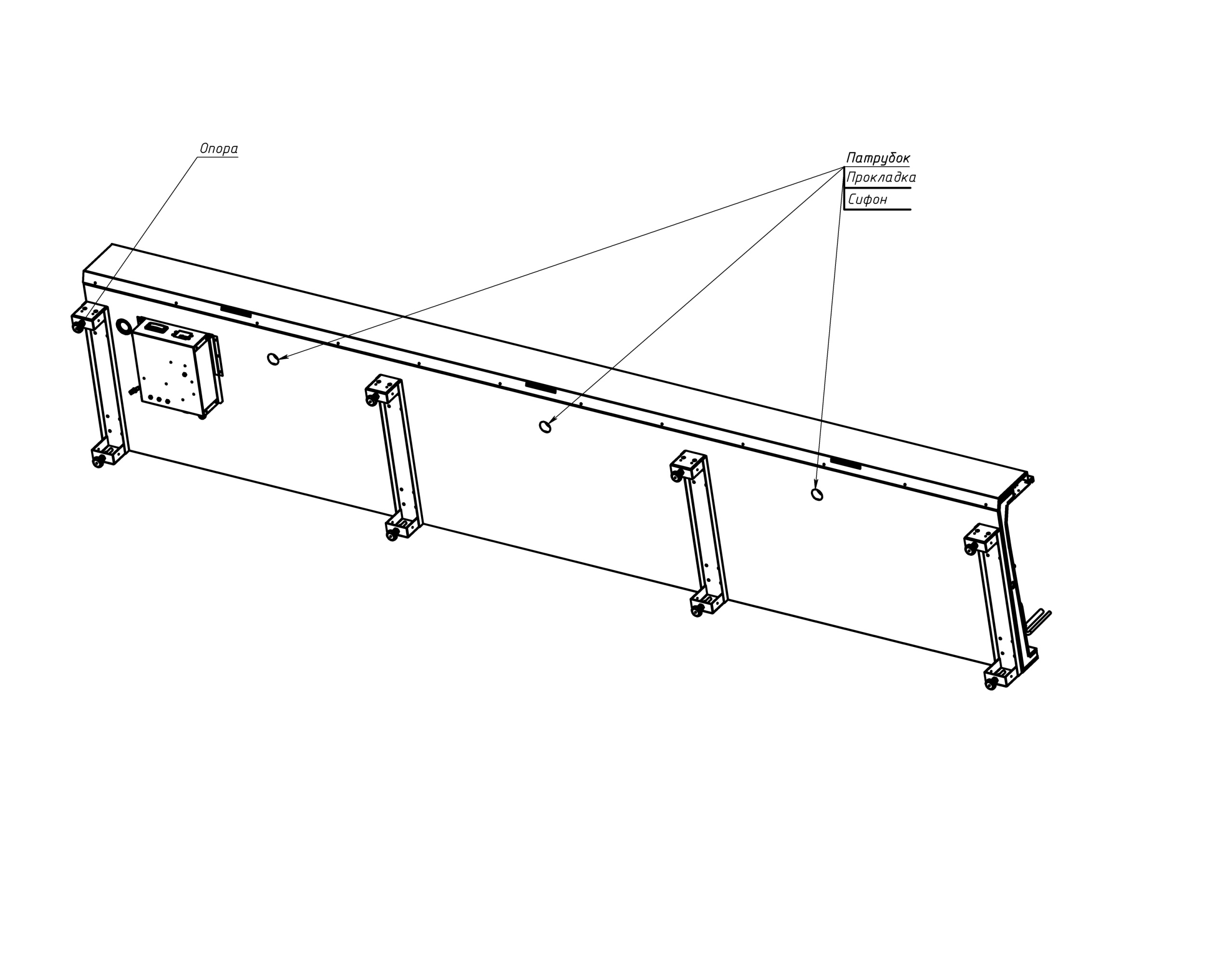 Смонтировать боковые стойки(Болт М6х20 – 5 шт, гайка М6 – 5 шт, шайба стопорная – 5 шт, саморез 4,2х19 со сверлом – 2 шт. на одну стойку). Места соприкосновения нижних перегородок стоек с панелью пола тщательно промазать герметиком во избежание протекания талой воды!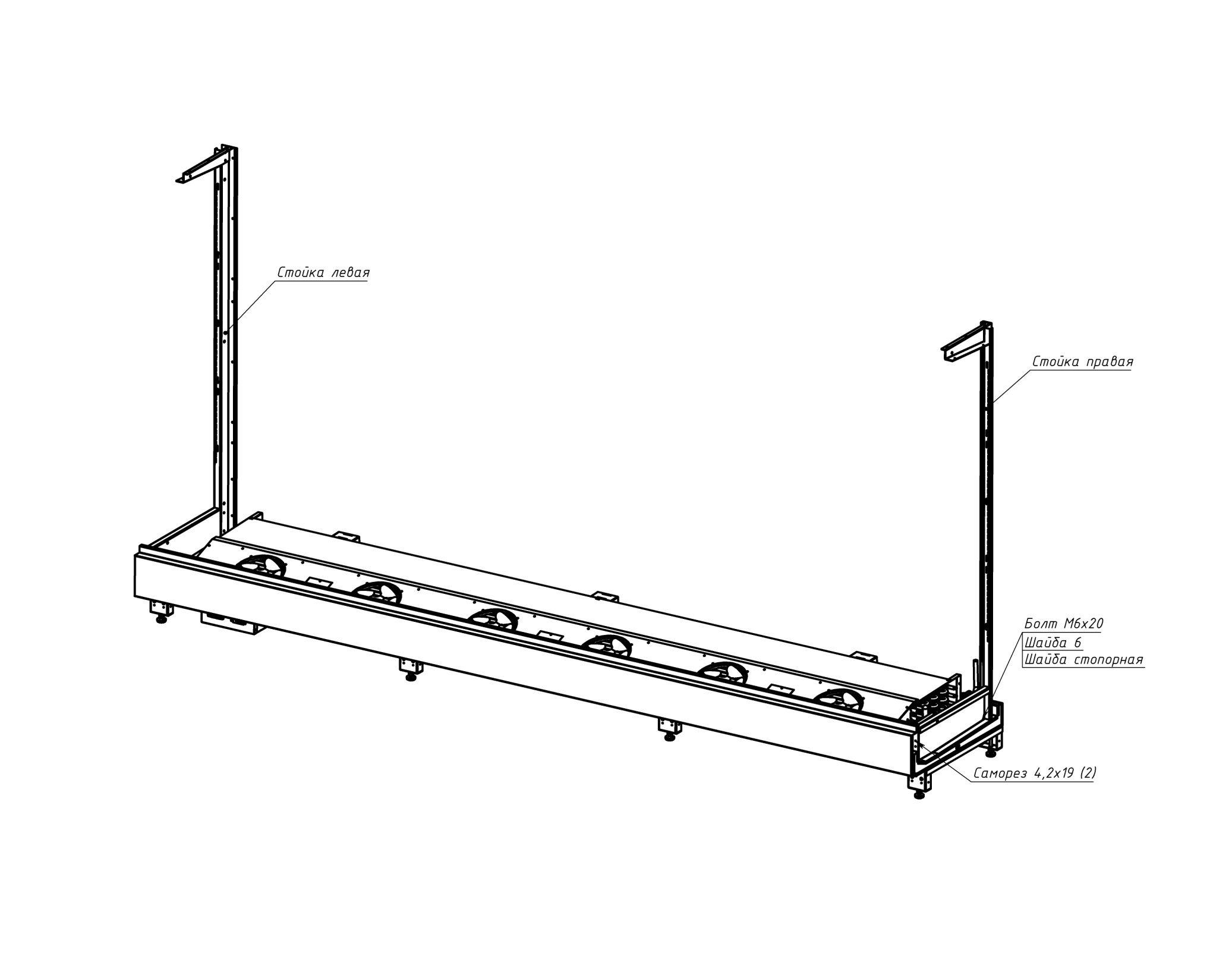 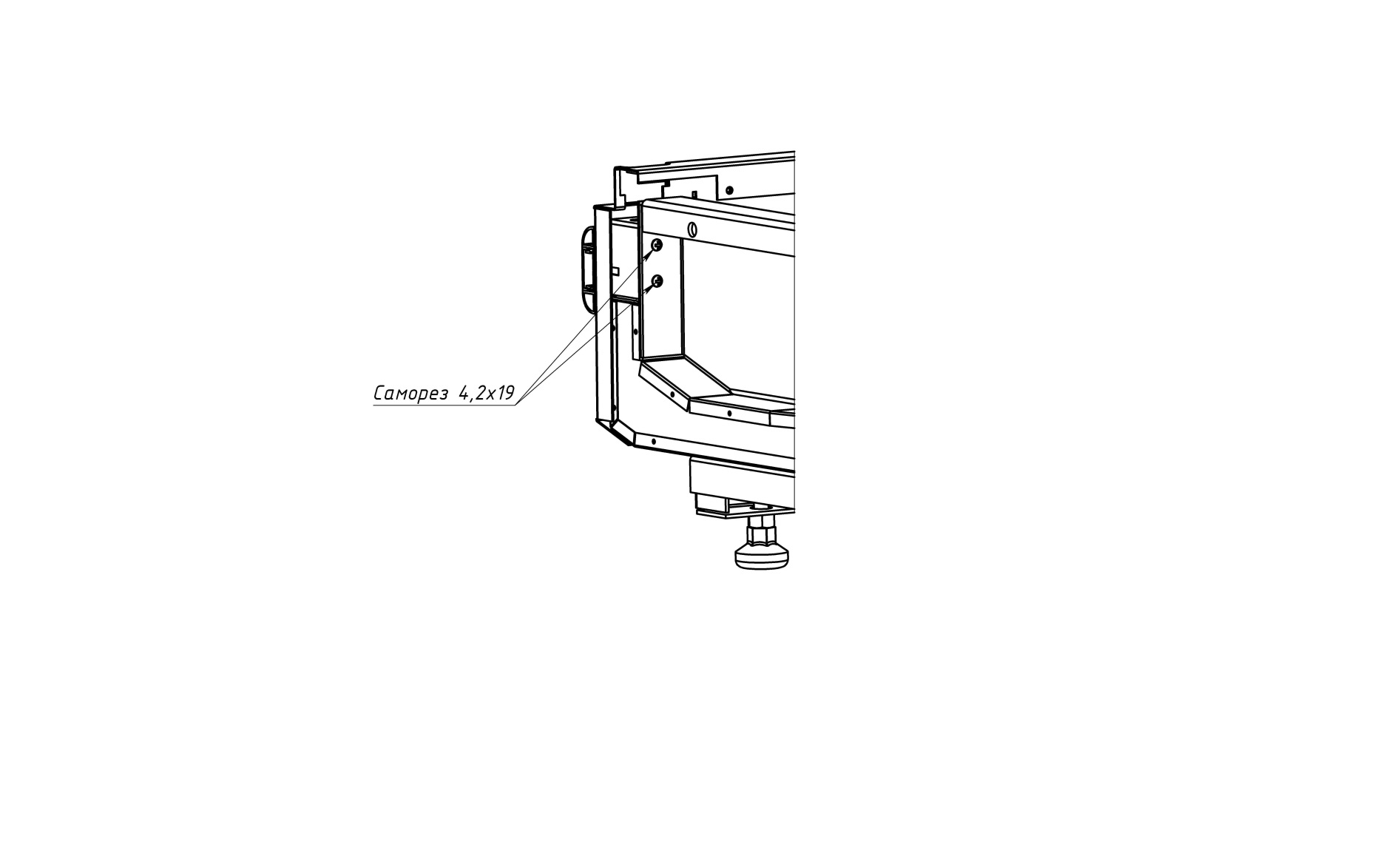 Наживить средние стойки.(Болт М6х20 – 4 шт, Шайба 6 – 4 шт; Шайба стопорная 6 – 4 шт. на одну стойку).На задний борт нижней панели приклеить изолон и нанести герметик силиконовый.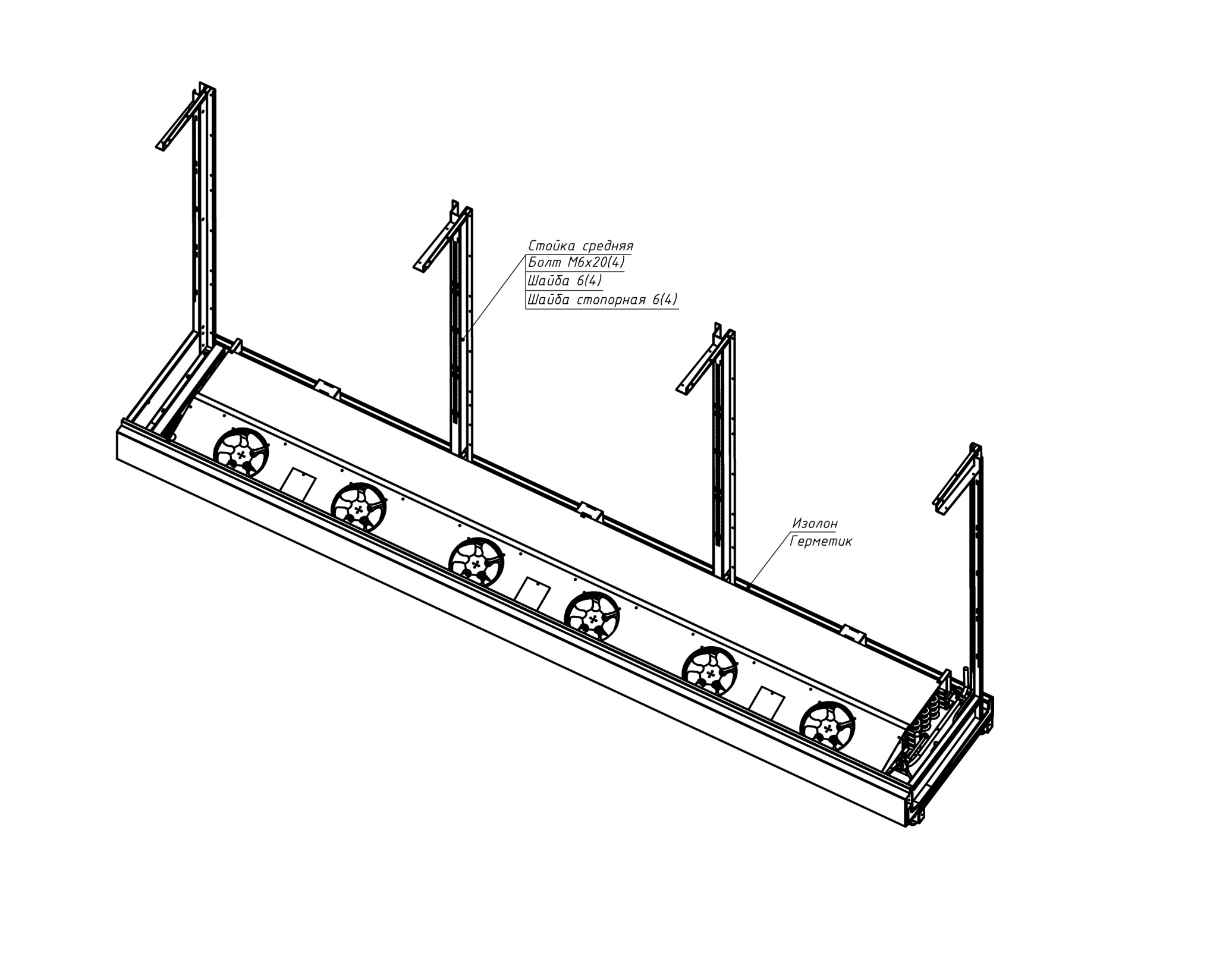 Установить заднюю нижнюю панель.(Отверстие диаметром 42 мм должно быть  в правом нижнем углу).Панель закрепить через отверстия в стойках саморезами 4,2х19 со сверлом.На верхний борт панели приклеить изолон и нанести герметик силиконовый.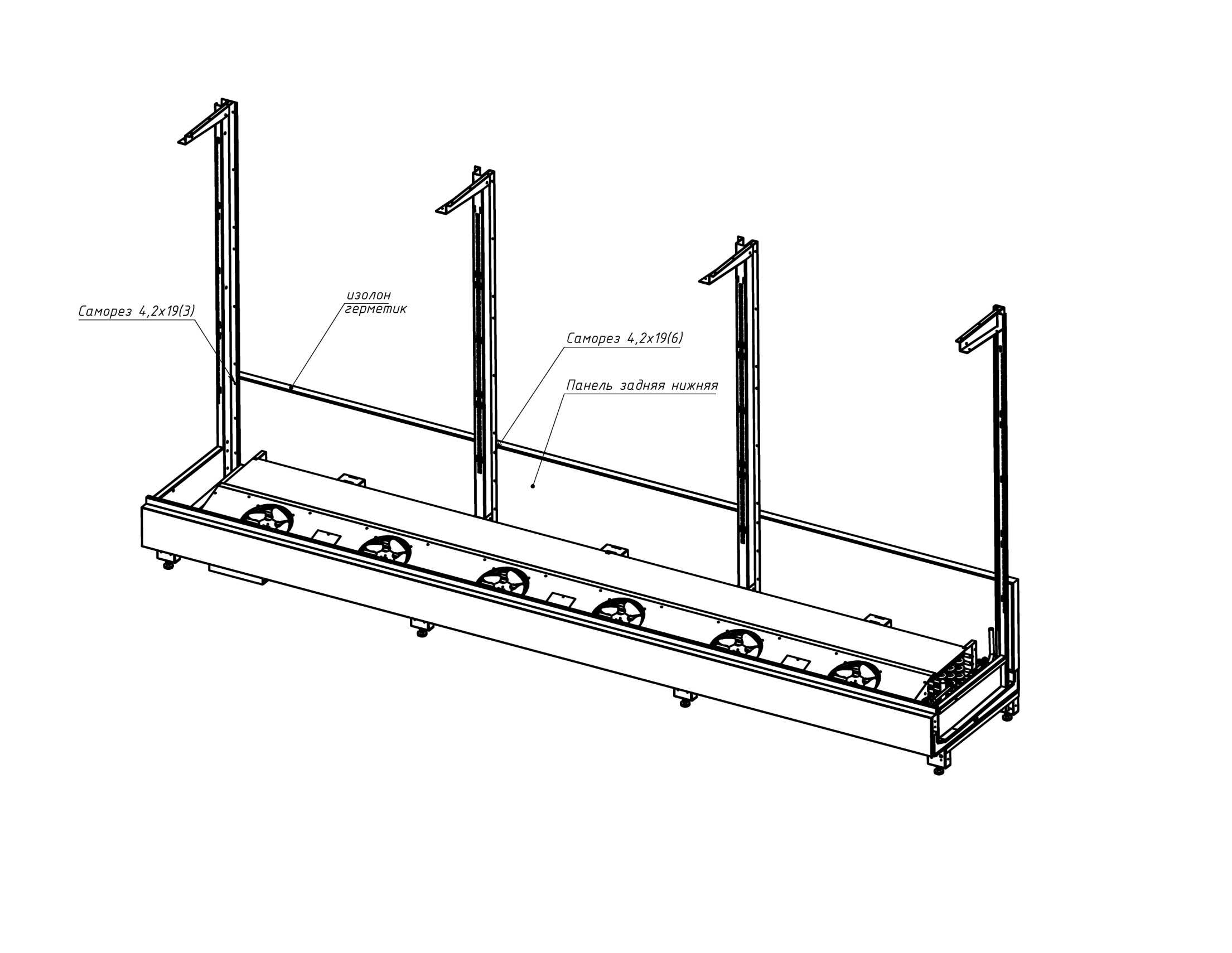 Установить заднюю среднюю панель и закрепить саморезами 4,2х19.(отверстие диаметром 6 мм должно быть внутри объёма в левом верхнем углу).На верхний борт панели приклеить изолон и нанести герметик силиконовый.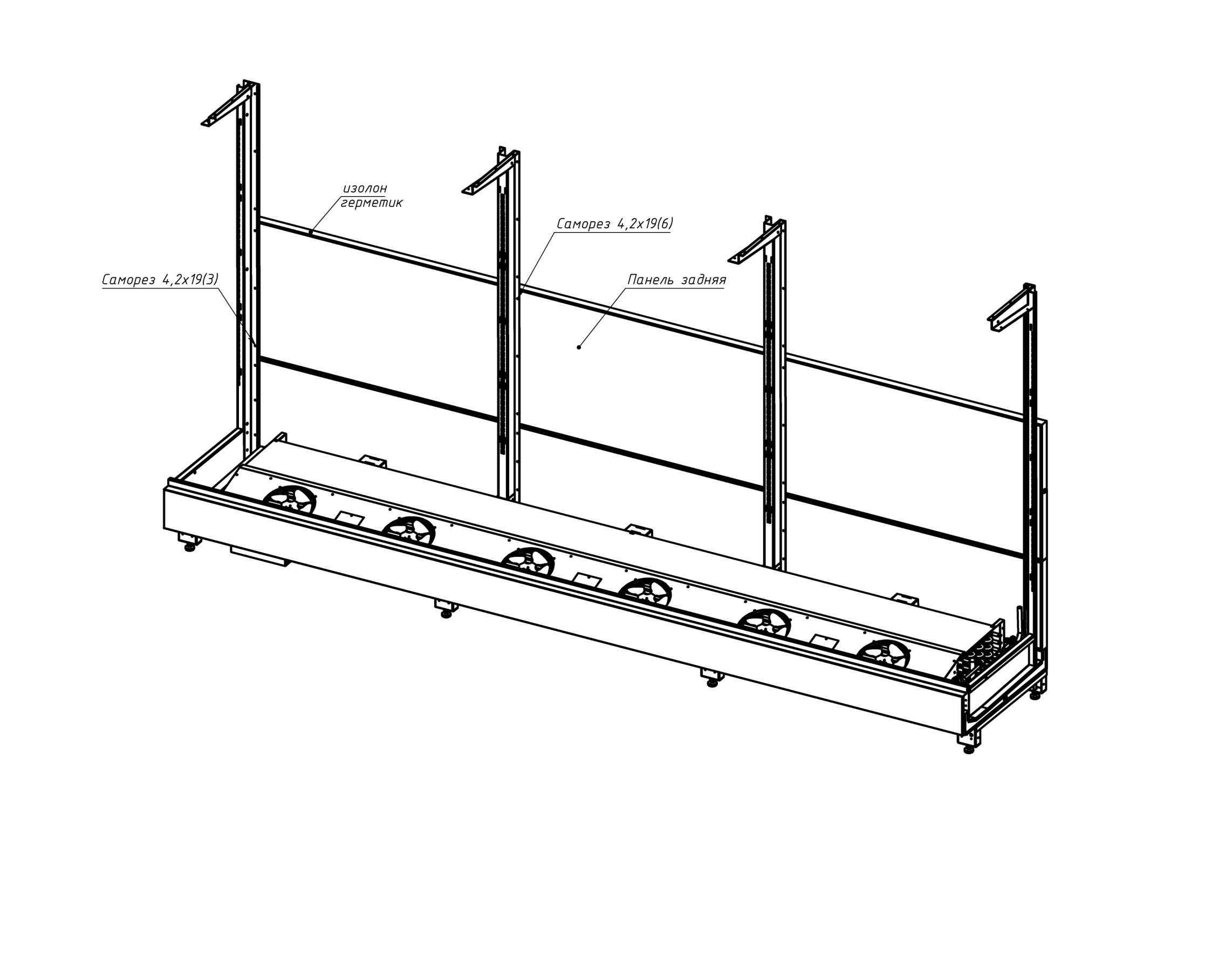 Установить заднюю верхнюю панель и закрепить саморезами 4,2х19.(отверстие диаметром 6 мм должно быть внутри объёма в левом верхнем углу).Панели задняя средняя и задняя верхняя одинаковые.На верхний борт панели приклеить изолон и нанести герметик силиконовый.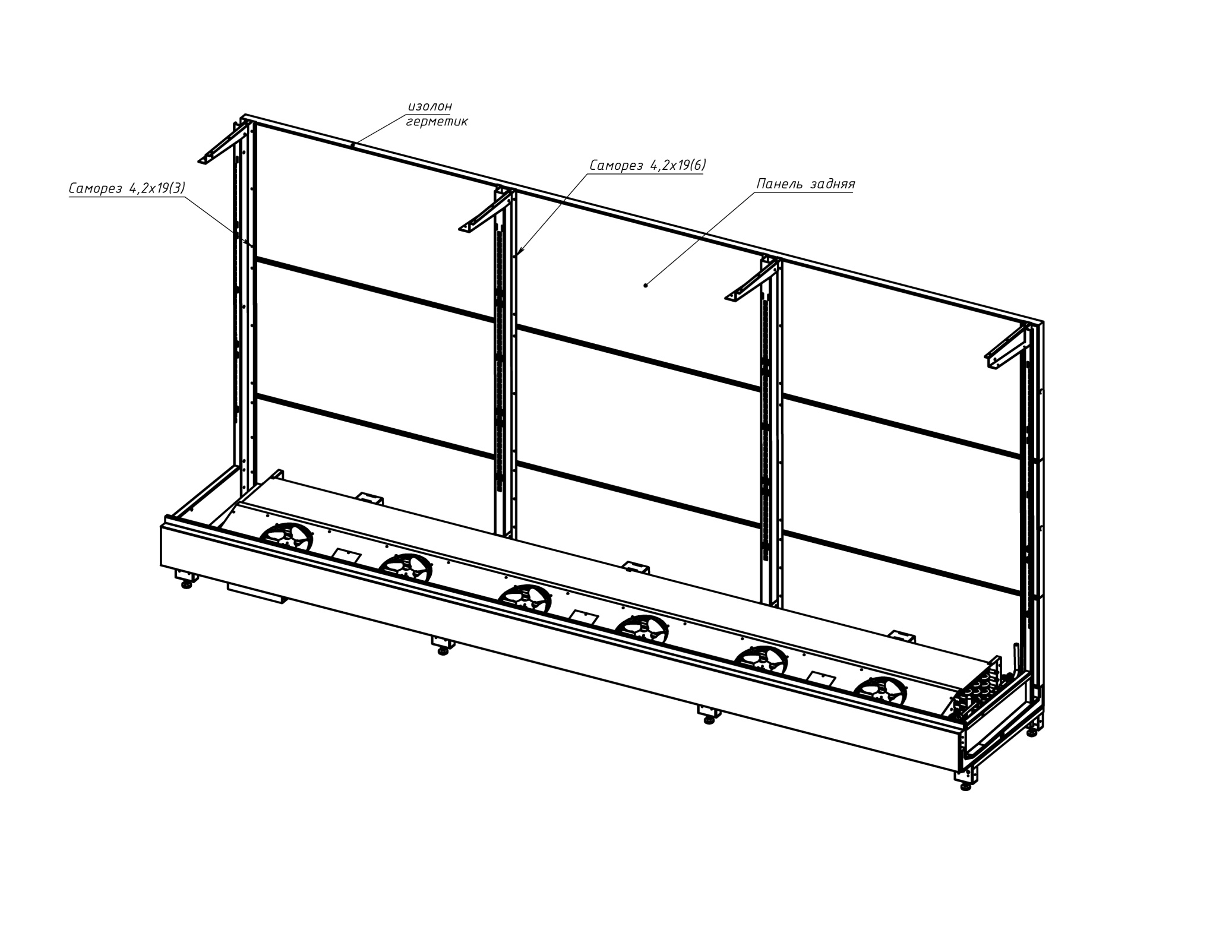 Установить и закрепить верхнюю панель(Болт М6х20, шайба 6, шайба стопорная 6).Затянуть болты крепления средних стоек к полу.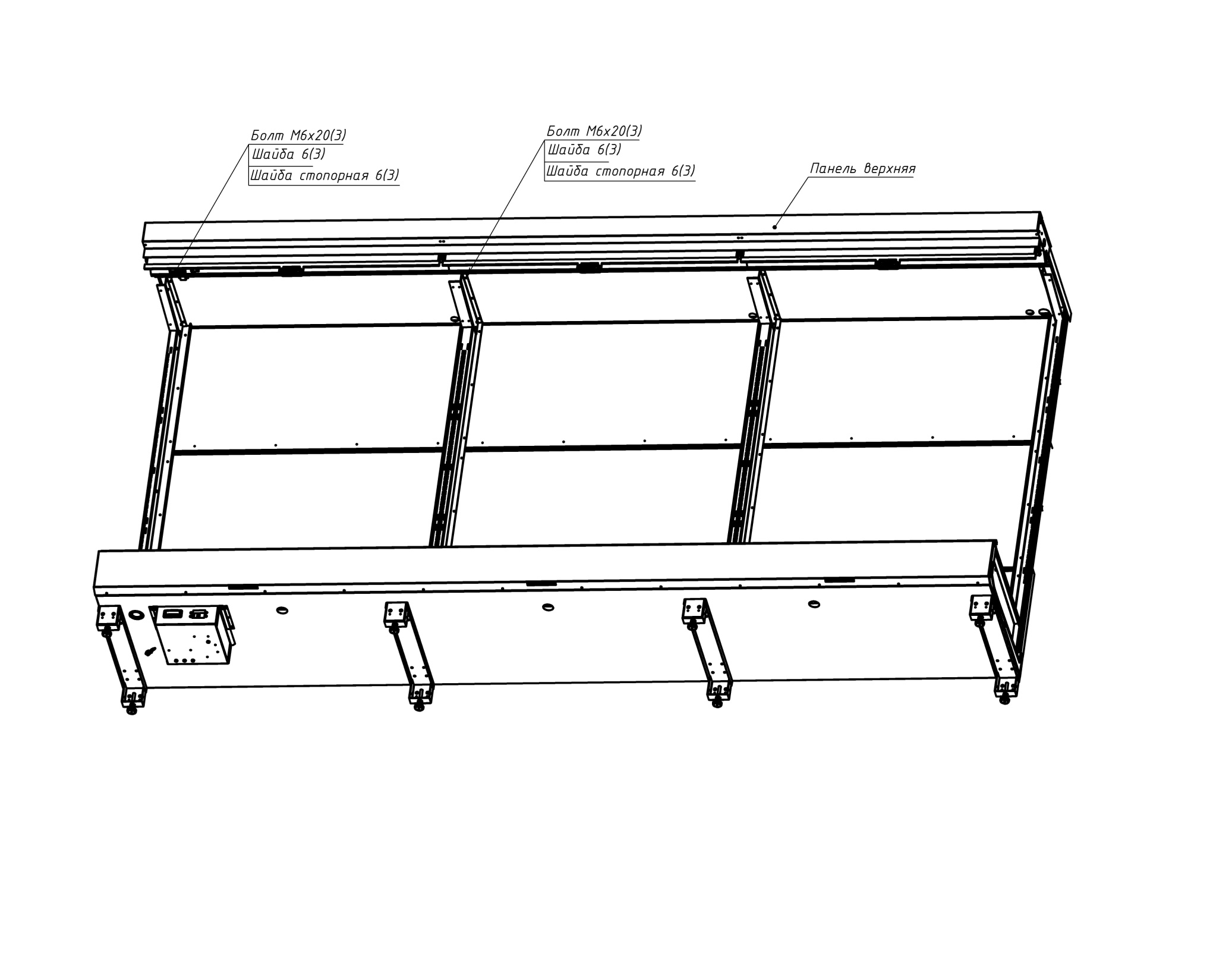 Установить кабель-каналы на саморезы 4,2х19.В кабель-канале длинной 1635 мм выполнить паз на расстоянии 250+/-20 мм для прохода датчиков температуры контроллера и термометра.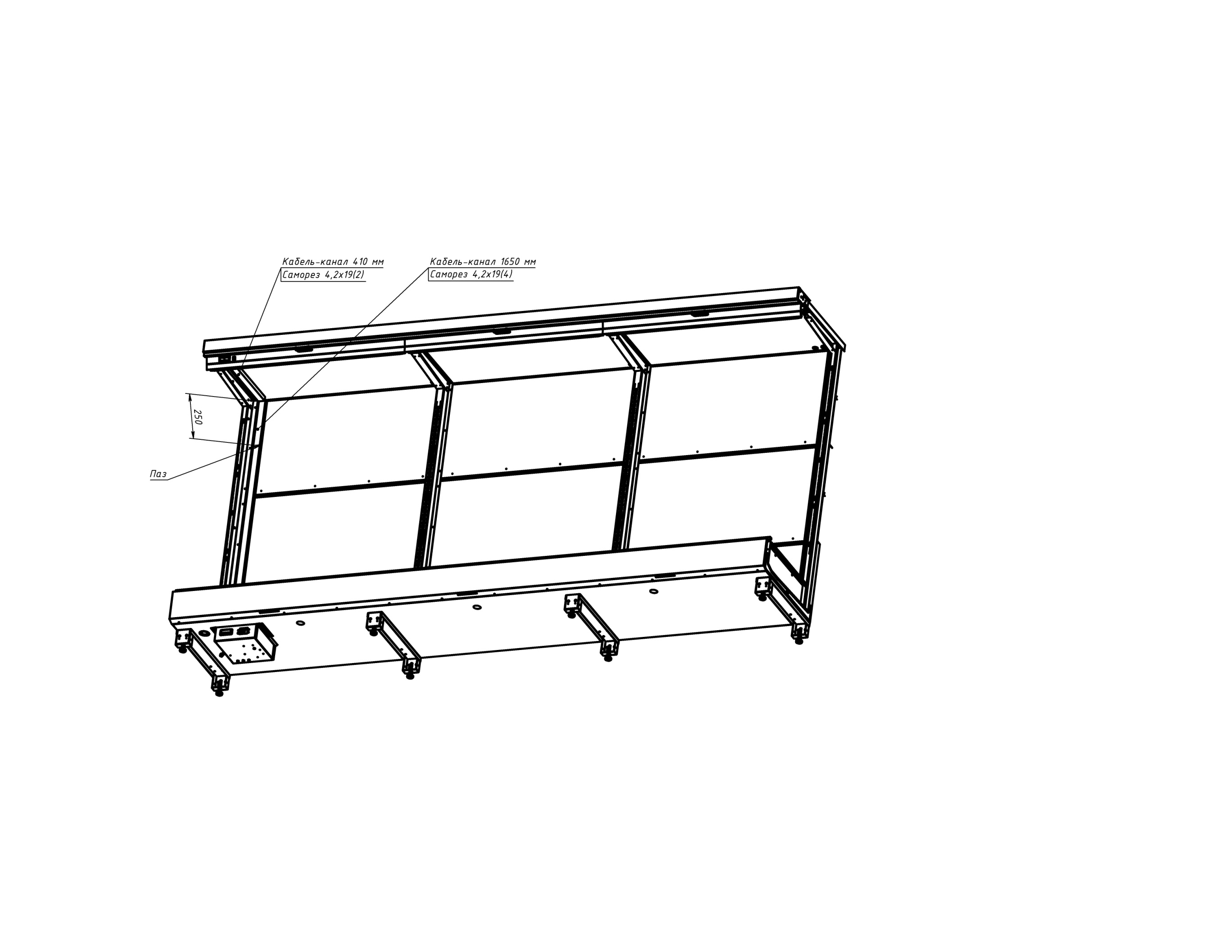 Произвести протяжку провода освещения, датчиков температуры контроллера и термометра через кабель канал.Провод освещения, выходящий от верхней панели соединить с проводом, выходящим от панели нижней при помощи колодки, уложить в кабель-канале нижней панели.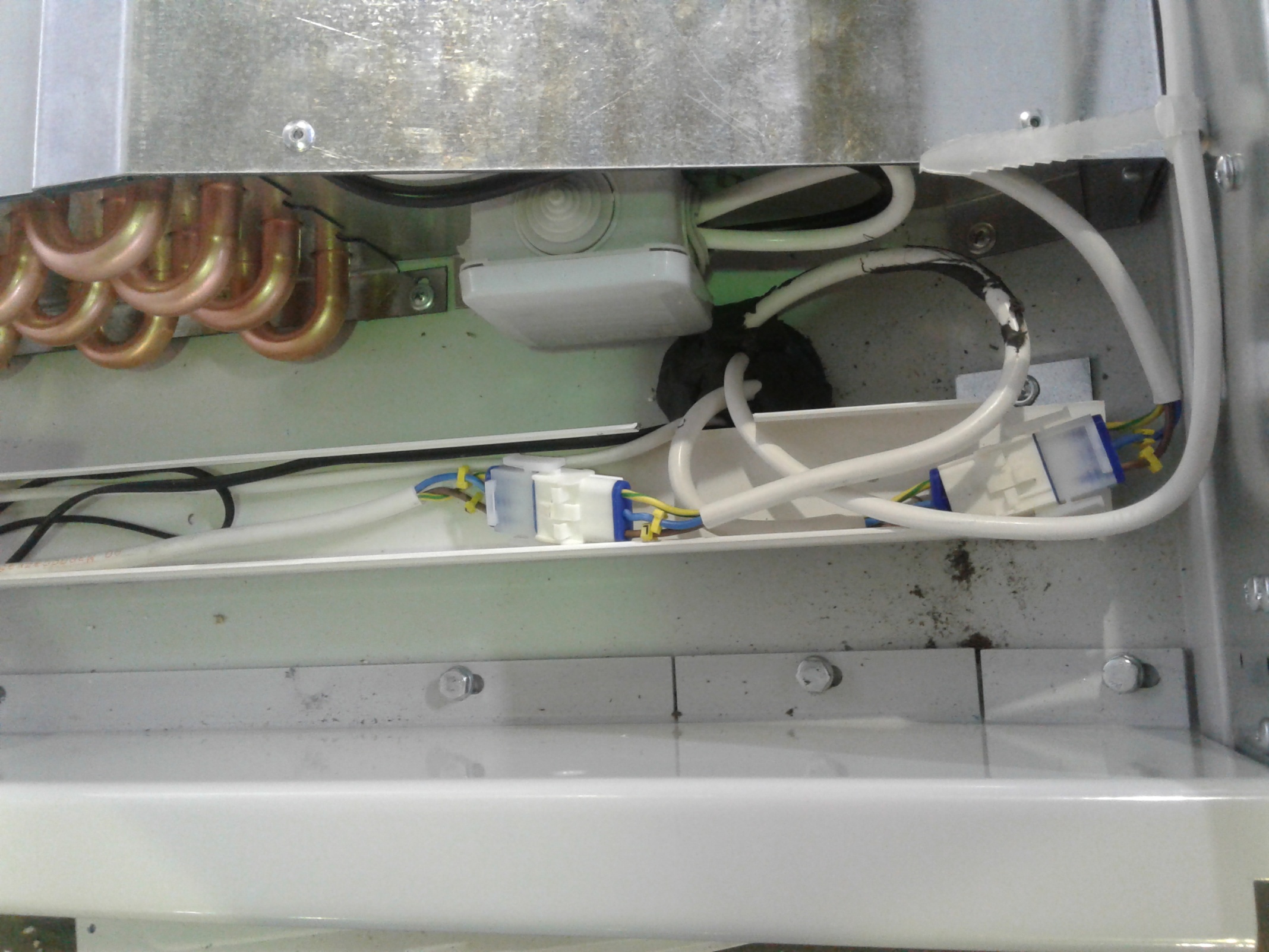 Датчики температуры контроллера и термометра приклеить алюминиевым скотчем к верхней задней панели. Необходимо исключить касания датчиков с металлической обшивкой панели.Стыки задних панелей проклеить алюминиевым скотчем по всей длине с внутренней и наружной стороны.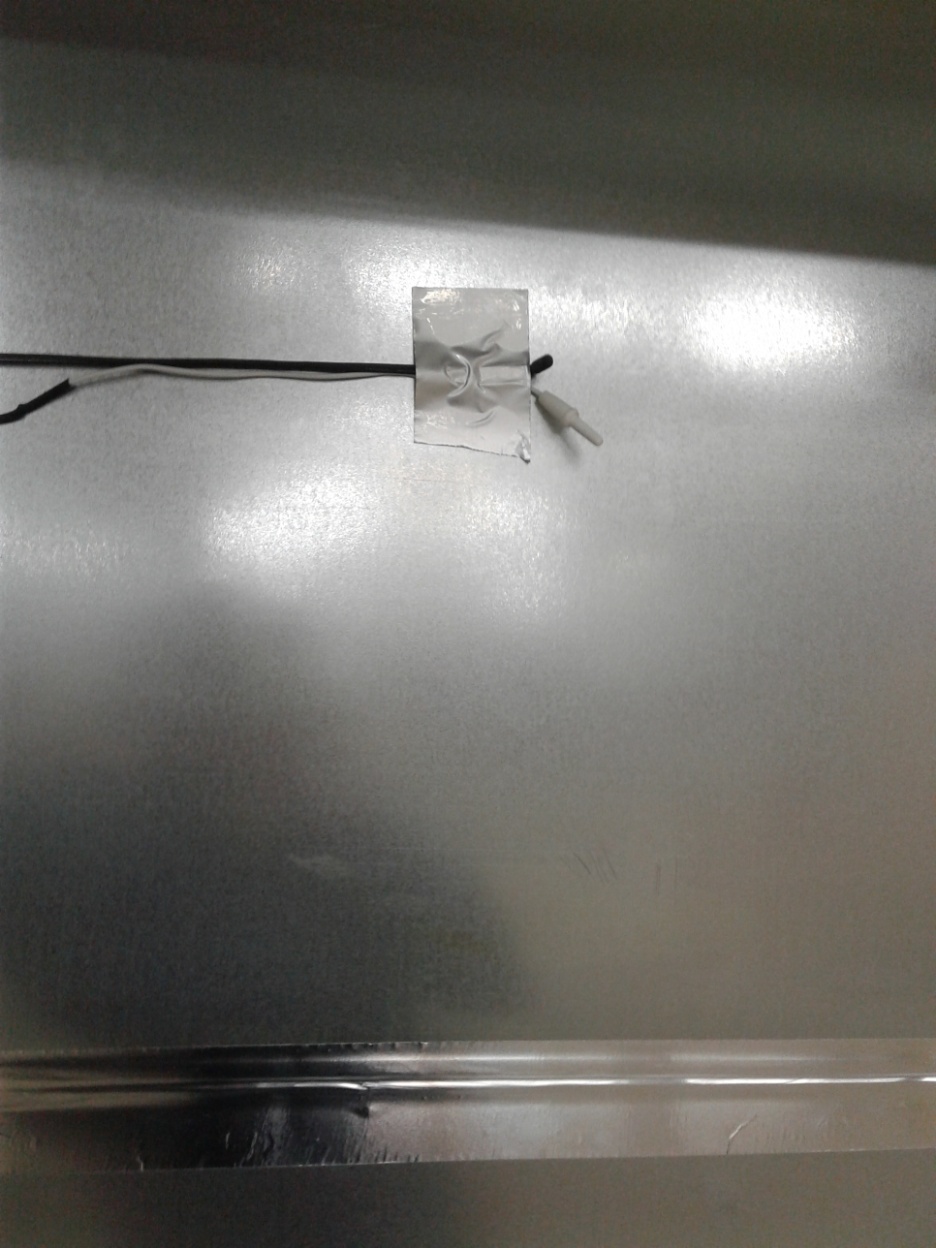 На торец короба витрины нанести герметик силиконовый и установить боковину(Болт М6х20 – 1 шт, болт М6х35 – 5 шт, шайба 6 – 6 шт; шайба стопорная 6 – 6 шт). Боковины поставляются отдельно.В случае состыковки секций на торец витрины нанести герметик и крепить в тех же местах на крепеж из стыковочного комплекта(поставляется отдельно).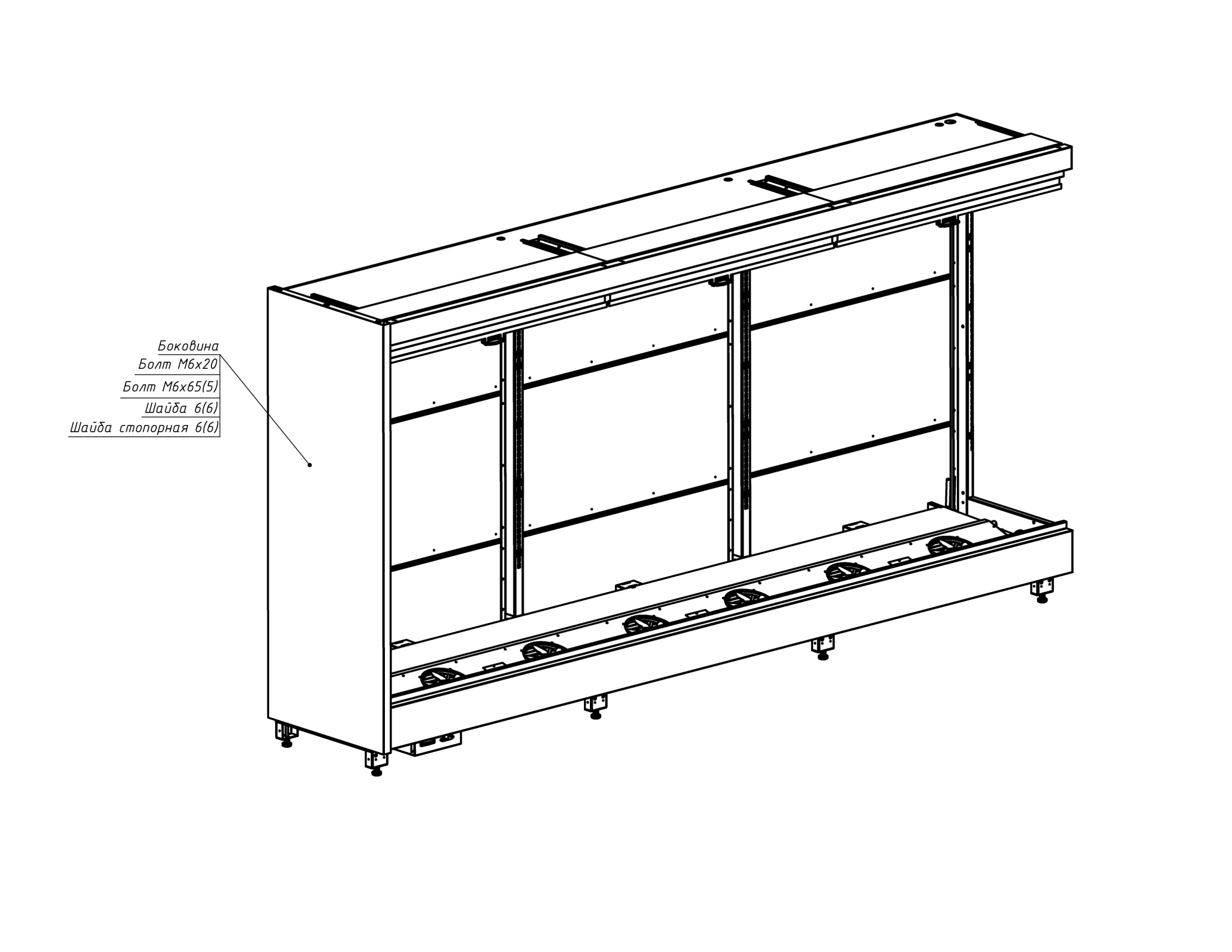 Установить воздуховоды при помощи саморезов 4,2х19.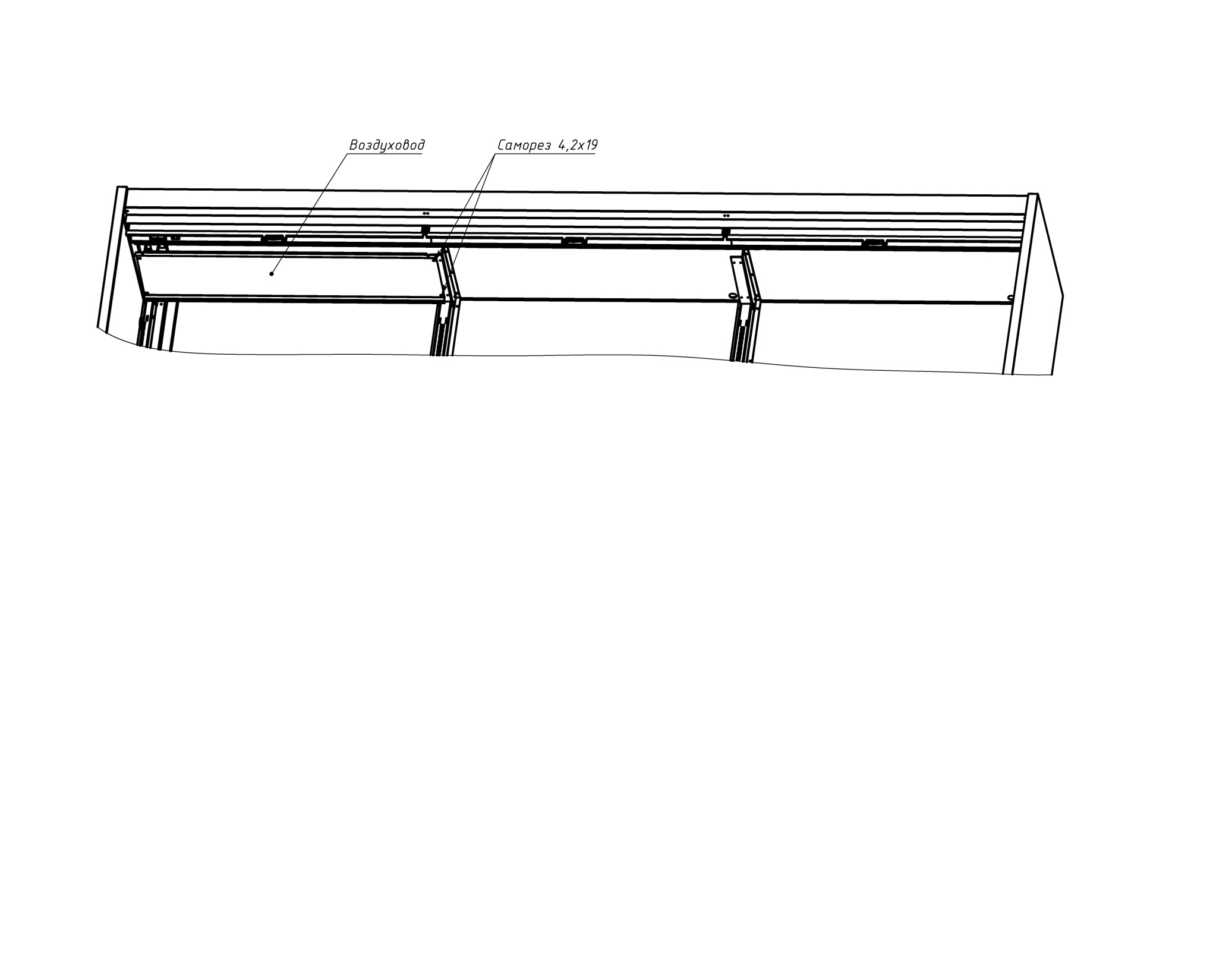 Наживить профиль на саморезы, отодвинуть в крайнее левое положение, вставить сотовую панель и прижать профилем. Саморезы затянуть.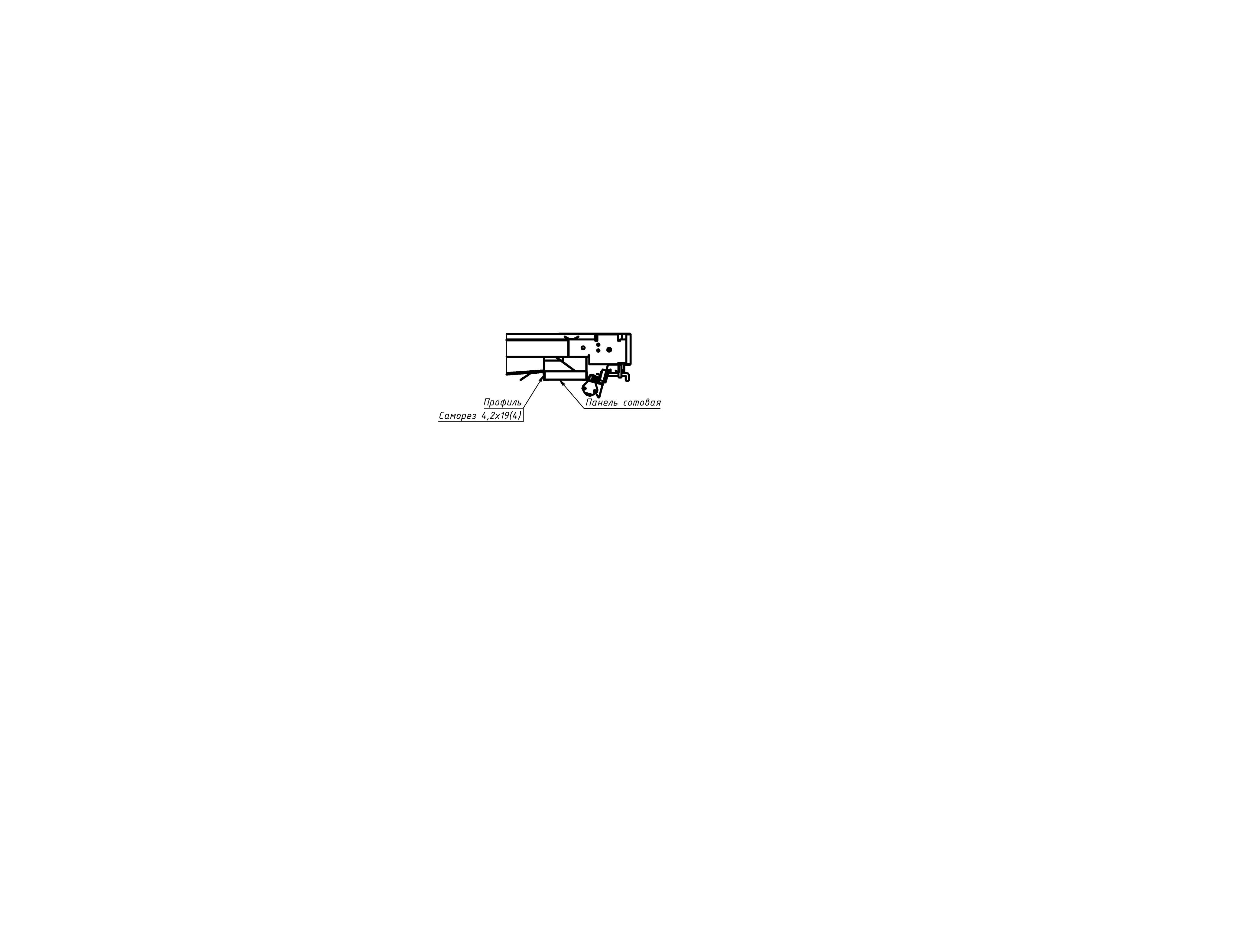 Навесить задние перфорированные стенки на стойки витрины.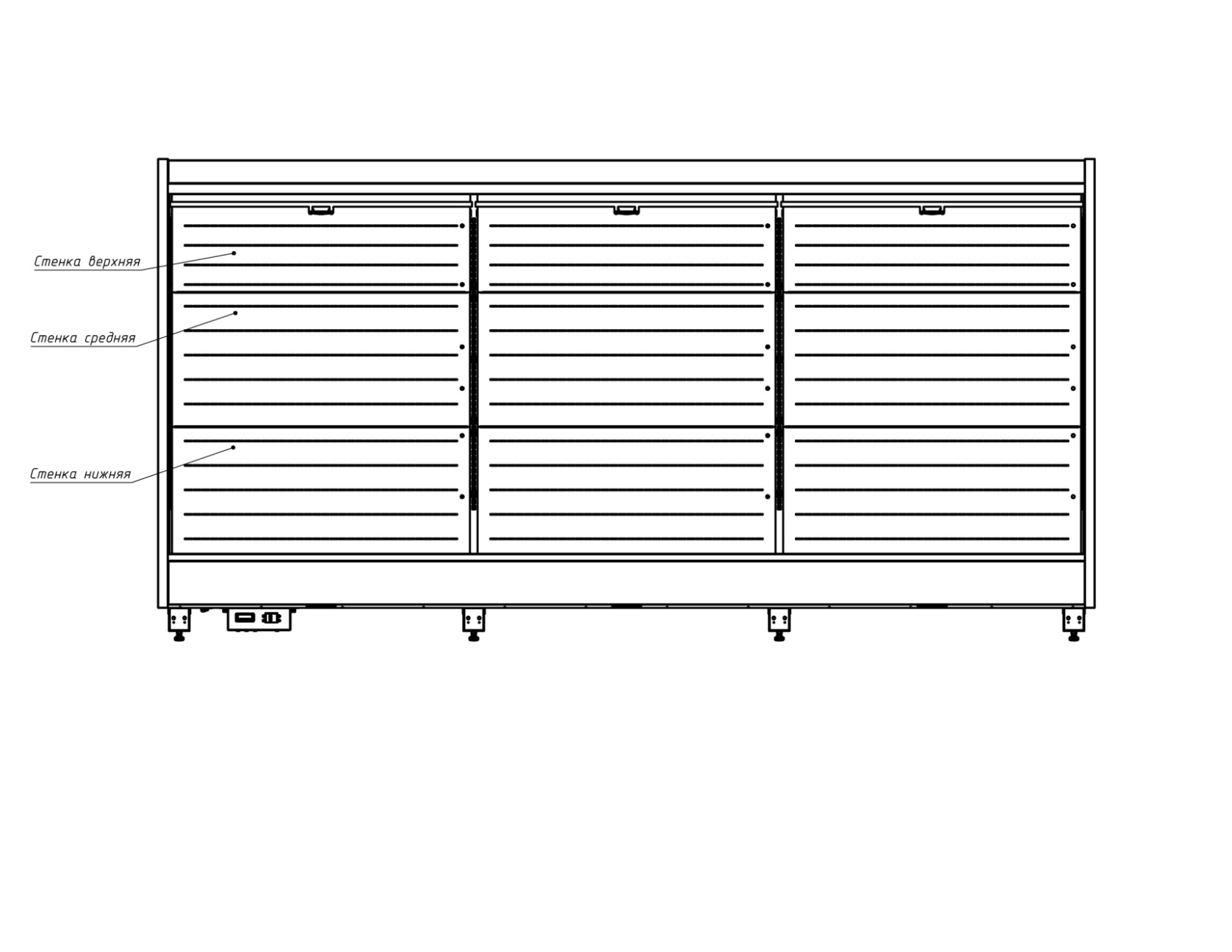 Установить швеллеры, вставив их в пазы передней стенки спереди и пазы кожуха вентиляторов сзади.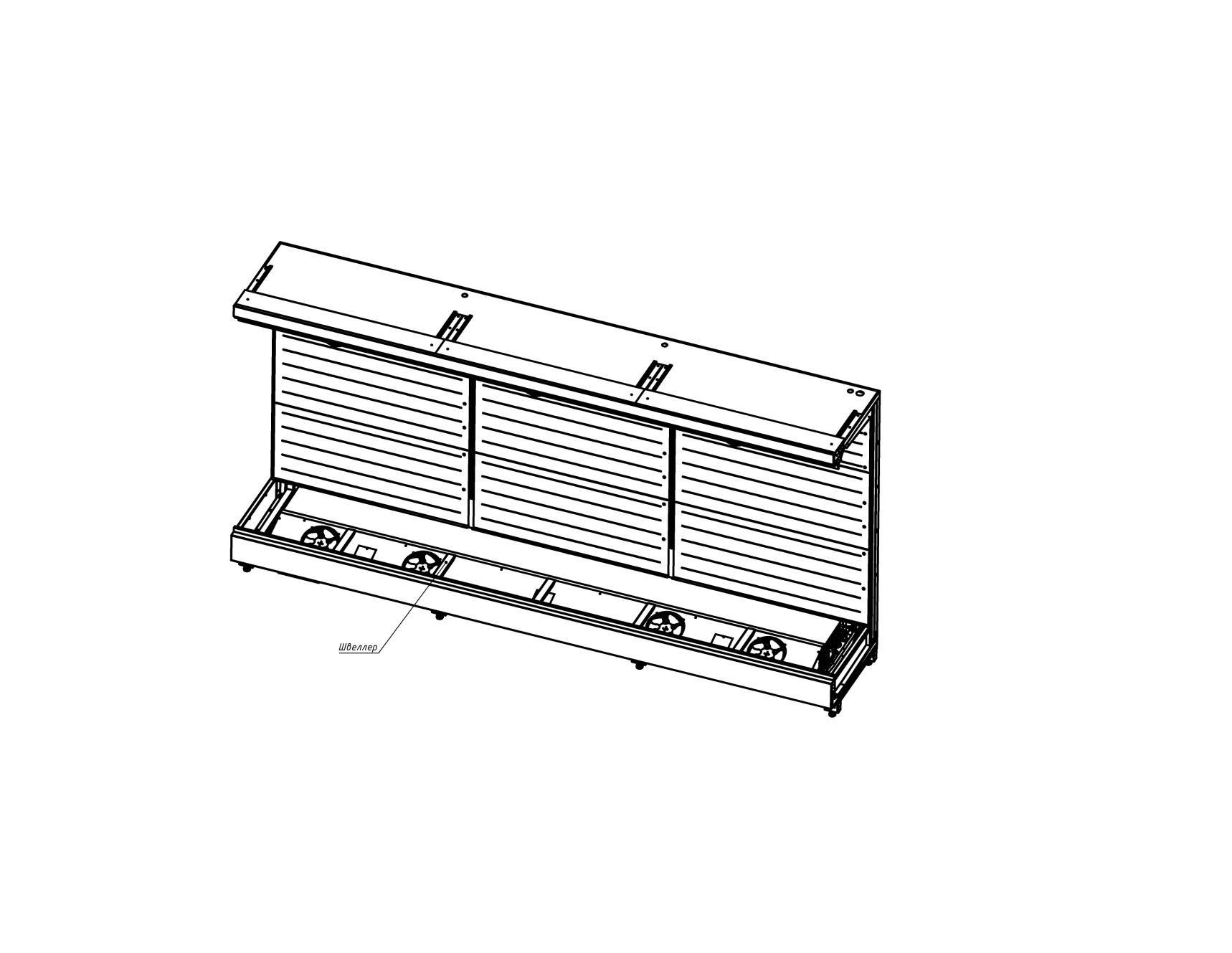 На дно положить щитки перфорированные и нижние полки.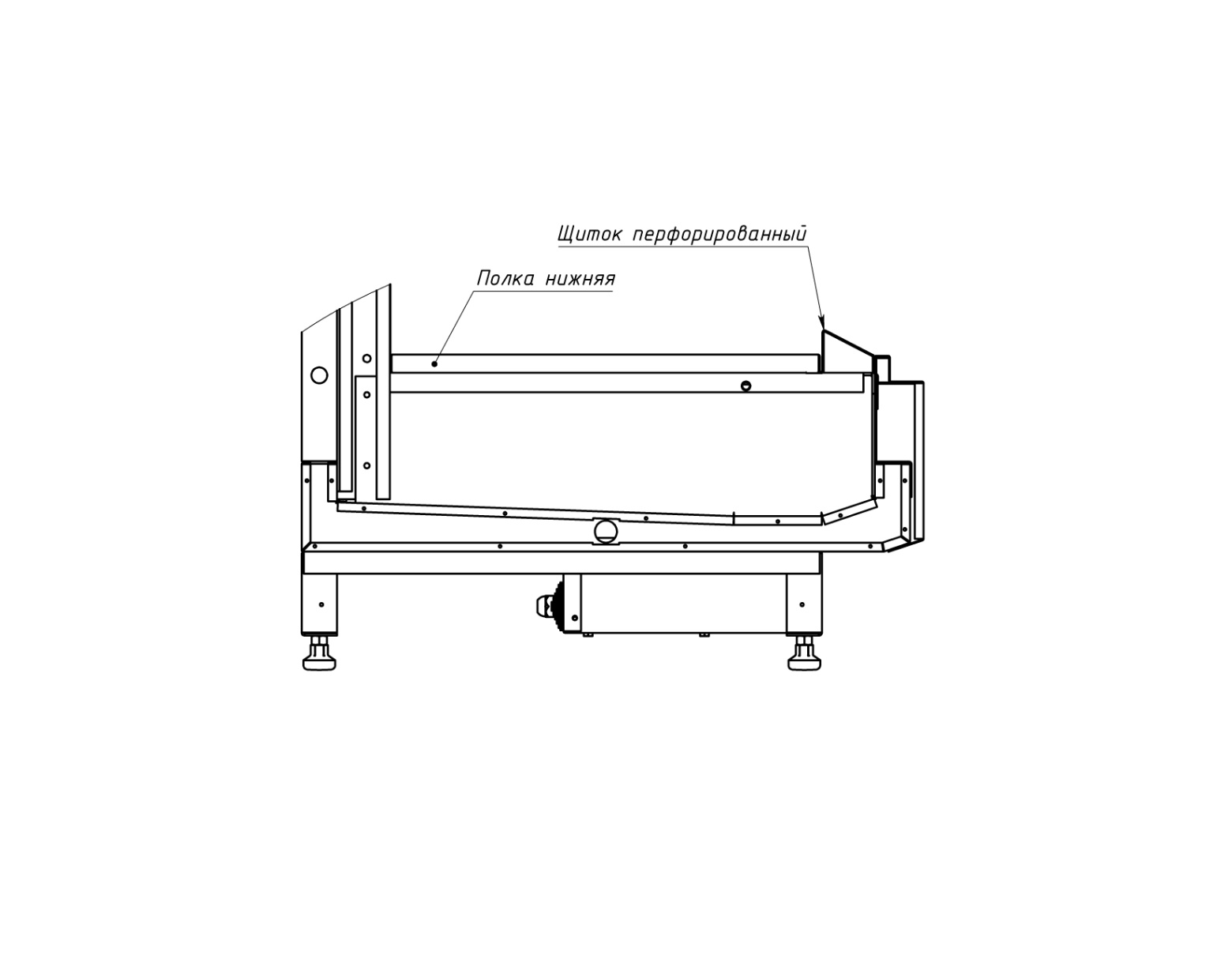 Установить по два кронштейна на одном уровне на стенку, зацепив их в пазы*.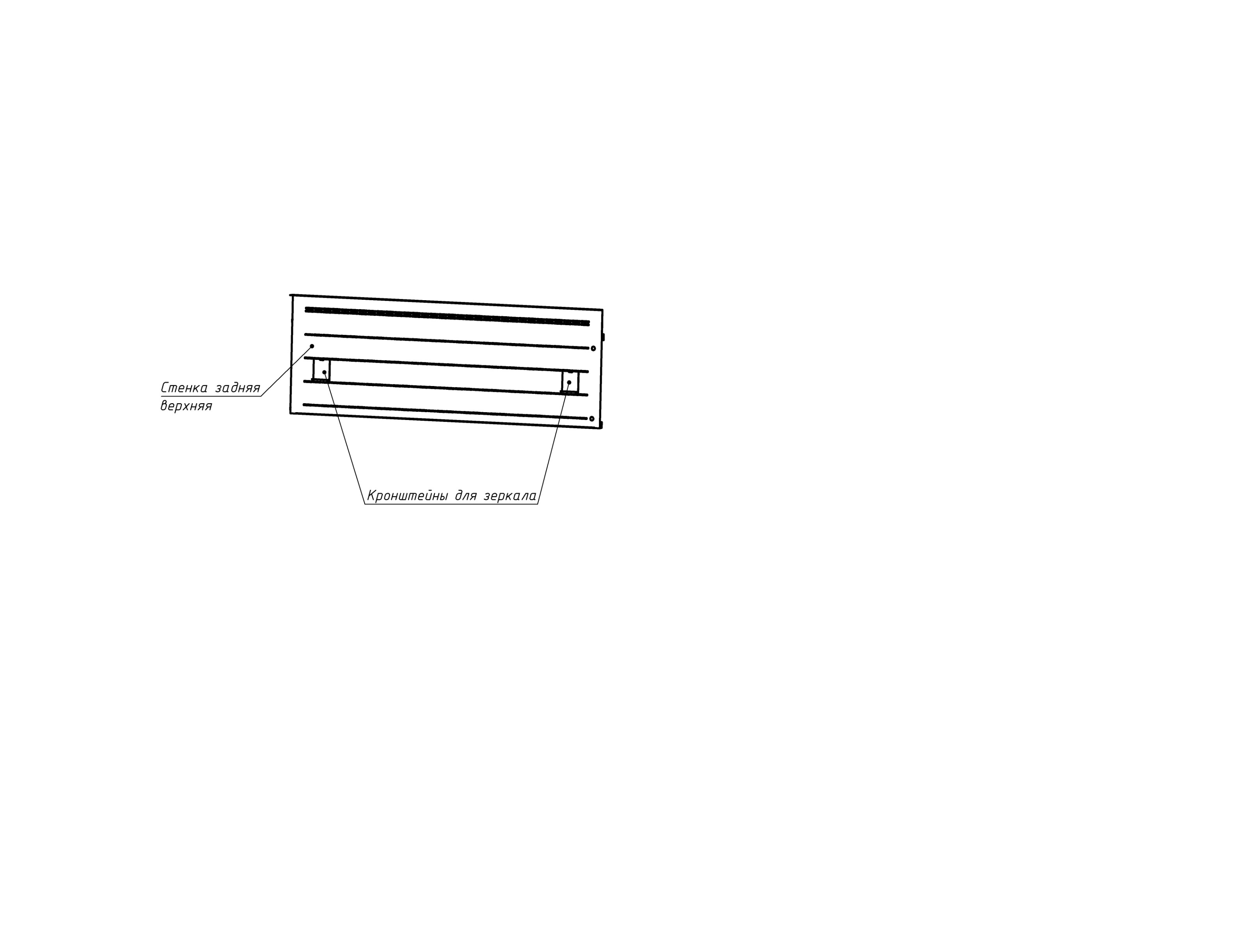 *-Схема для фруктовых витрин. Кронштейны для зеркал поставляются с фруктовыми витринами.Установить зеркала на кронштейны и профиль, фиксирующий сотовую панель*.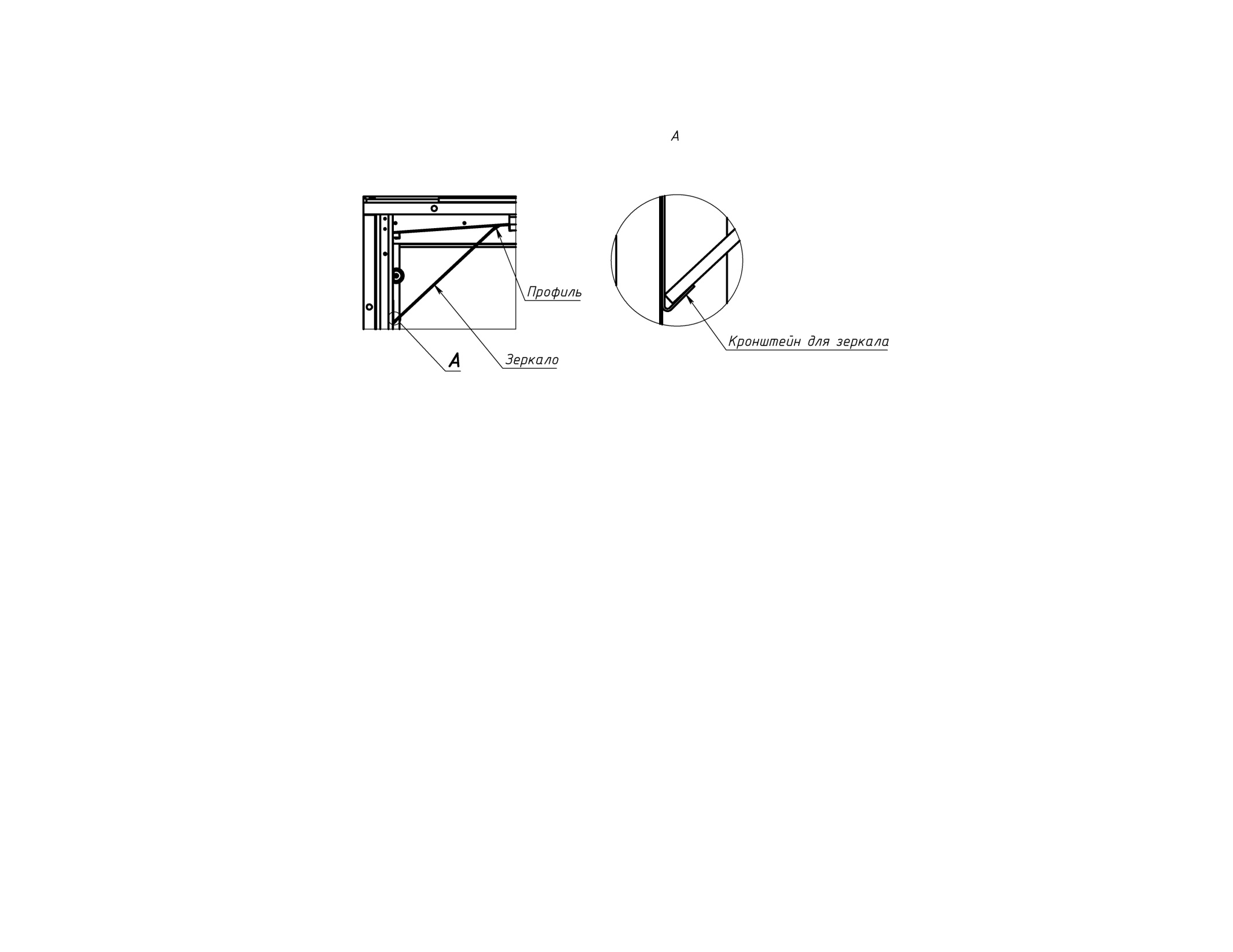 Установить кронштейны для полок**.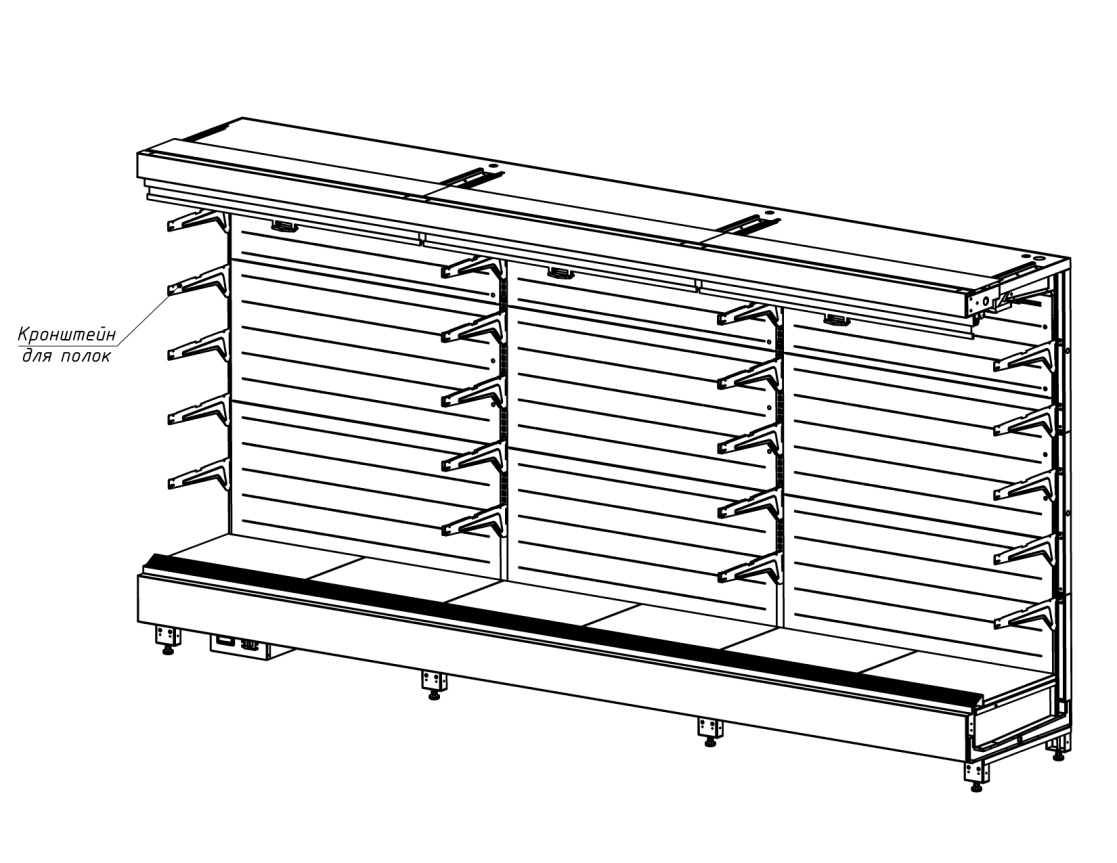 *-Схема для фруктовых витрин. Кронштейны для зеркал поставляются с фруктовыми витринами.**-Схема условная. Количество кронштейнов для полок на ВХСп и ВХСп фруктовой - разное.На кронштейны положить полки.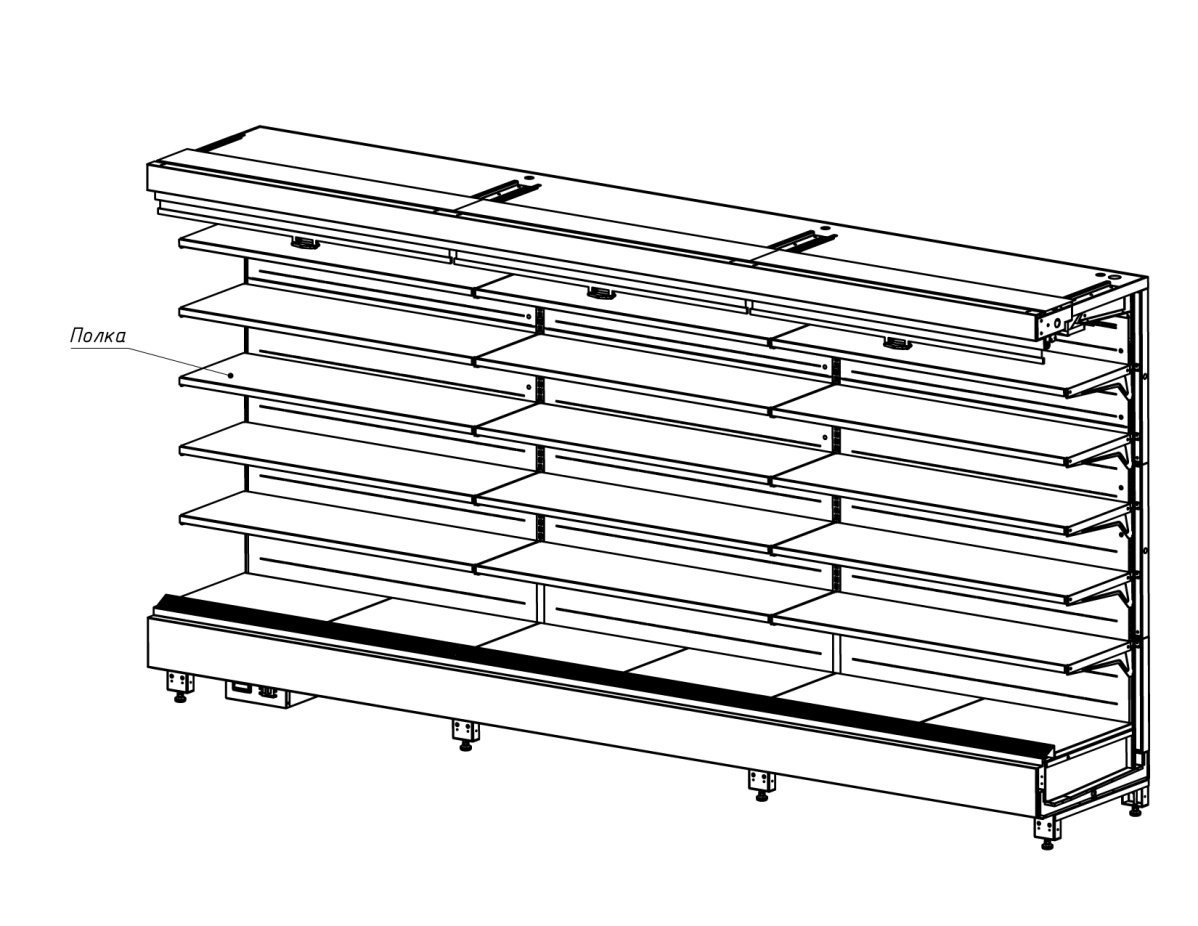 Установить на полки ценникодержатели.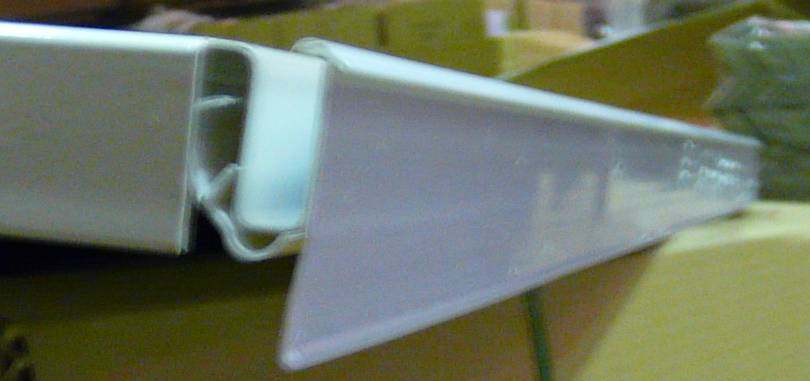 В пазы полки вставить ограничители.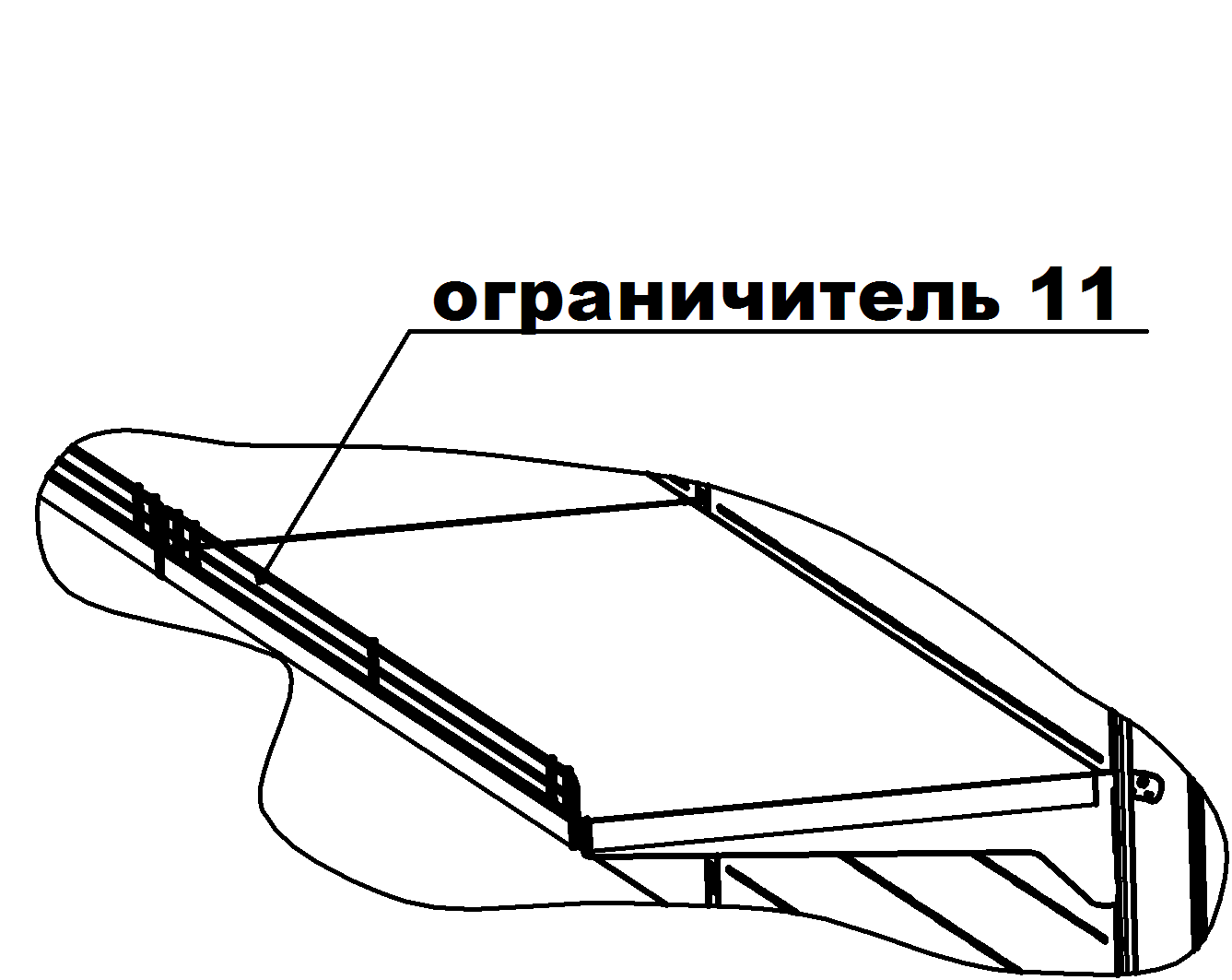 Вставить лампу в плафон (трубу поликарбонатную прозрачную) и установить лампы в верхнюю панель.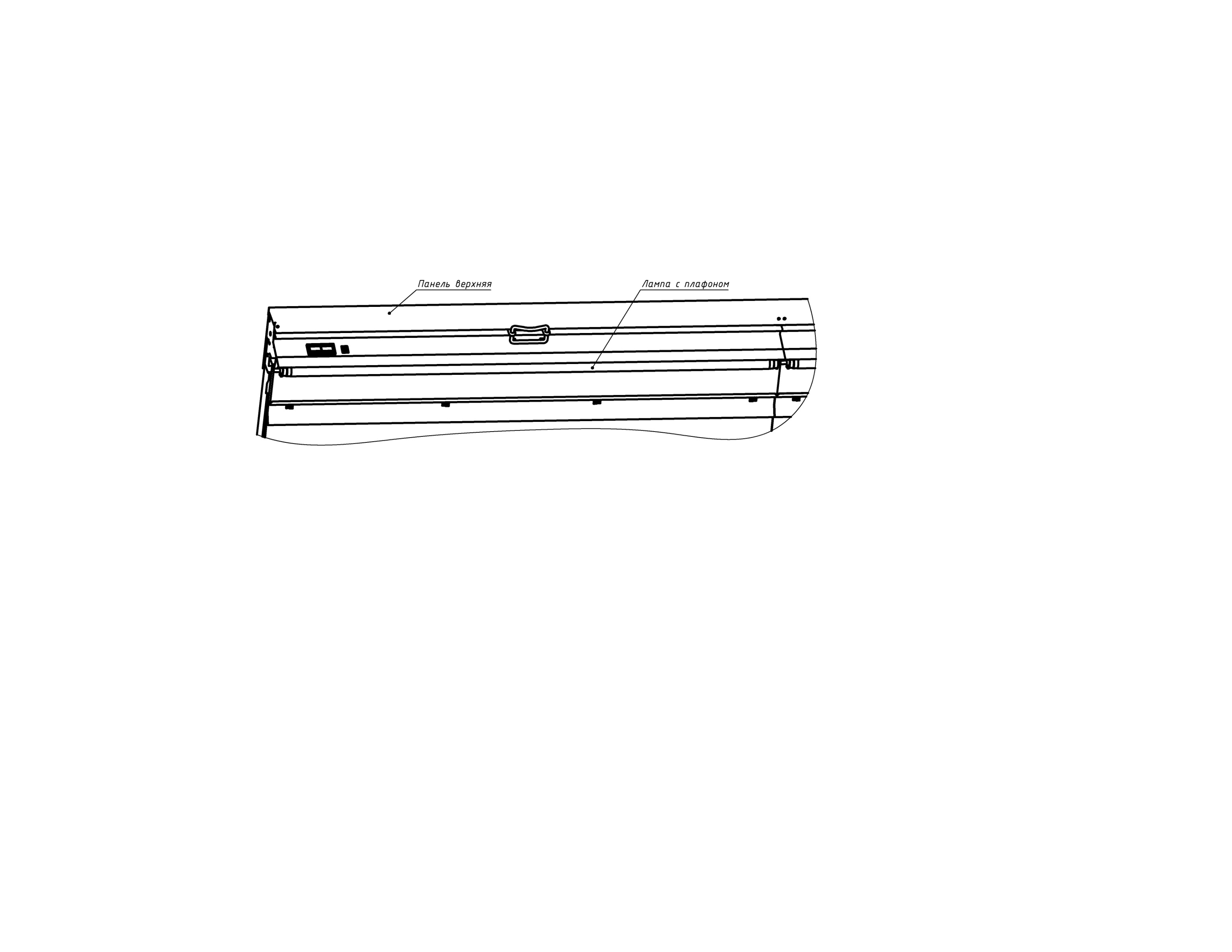 Установить щитки нижние (саморез 4,2х19). Боковые щитки поставляются вместе с боковинами.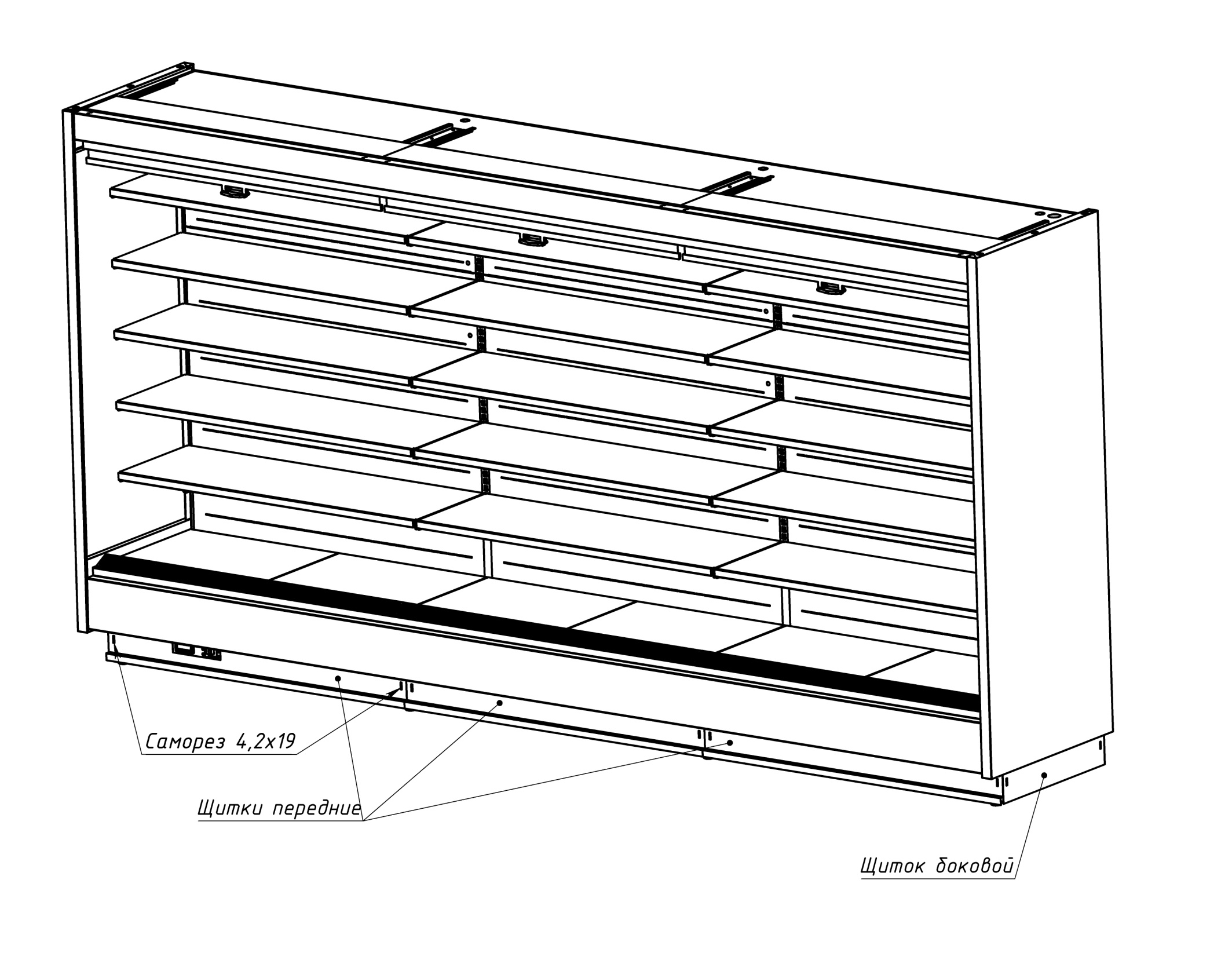 Схема электрическая соединенийВХСп София 1,25 195/71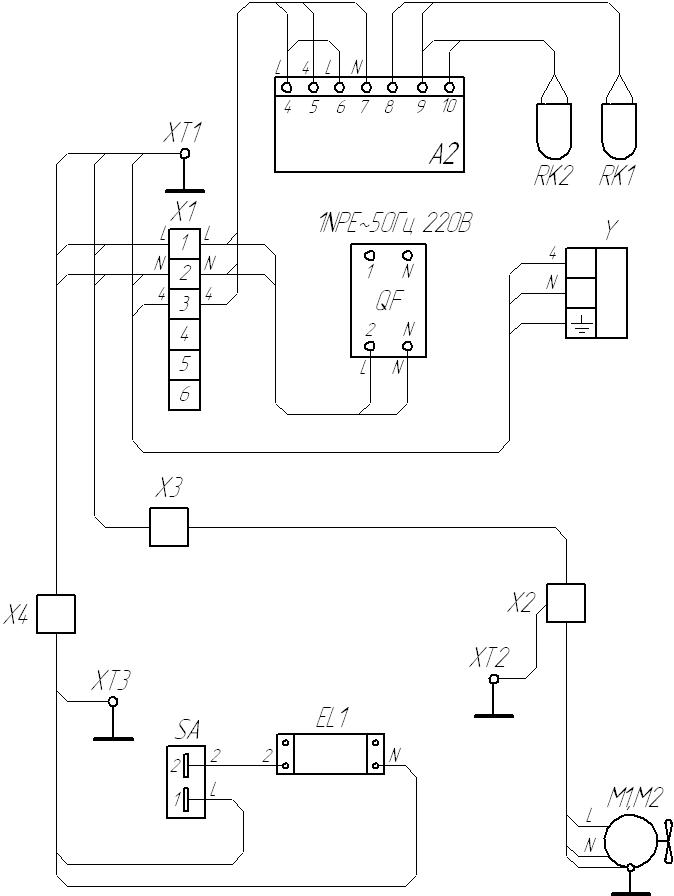 А2 − контроллер; EL1 – лампа светодиодная; M1,М2 − вентилятор; SA - выключатель освещения; QF - выключатель автоматический; Х1…Х4 - клеммная колодка, ХТ1…XT2 - болт заземления; ХТ3 – контакт заземления; Y − клапан соленоидный; RK1,RK2 – датчик температуры.Схема электрическая соединенийВХСп София 1,875 195/71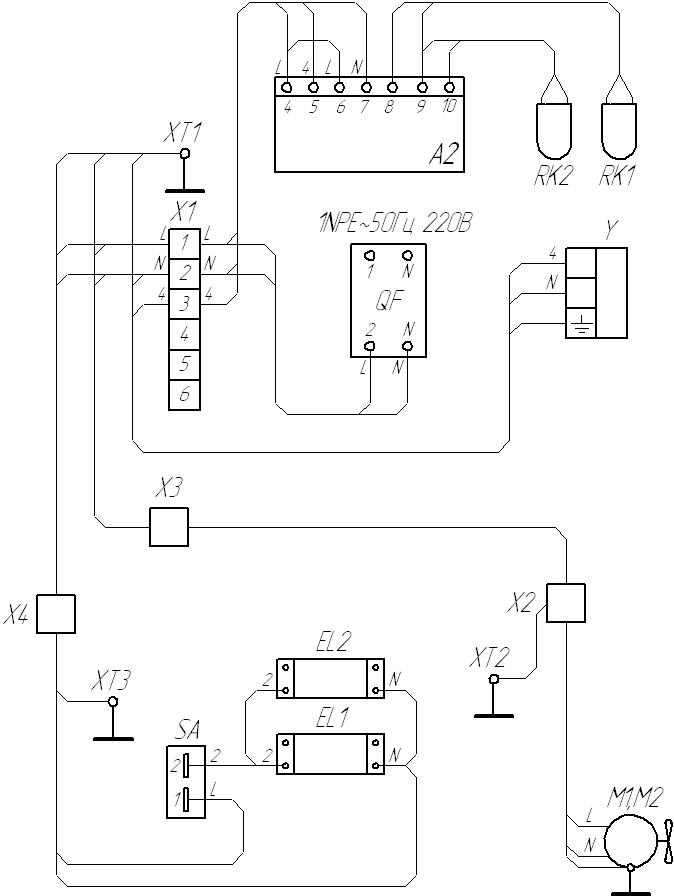 А2 − контроллер; EL1,EL2 – лампа светодиодная; M1,М2 − вентилятор; SA - выключатель освещения; QF - выключатель автоматический; Х1…Х4 - клеммная колодка, ХТ1…XT2 - болт заземления; ХТ3 – контакт заземления; Y − клапан соленоидный; RK1,RK2 – датчик температуры.Схема электрическая соединенийВХСп София 2,5 195/71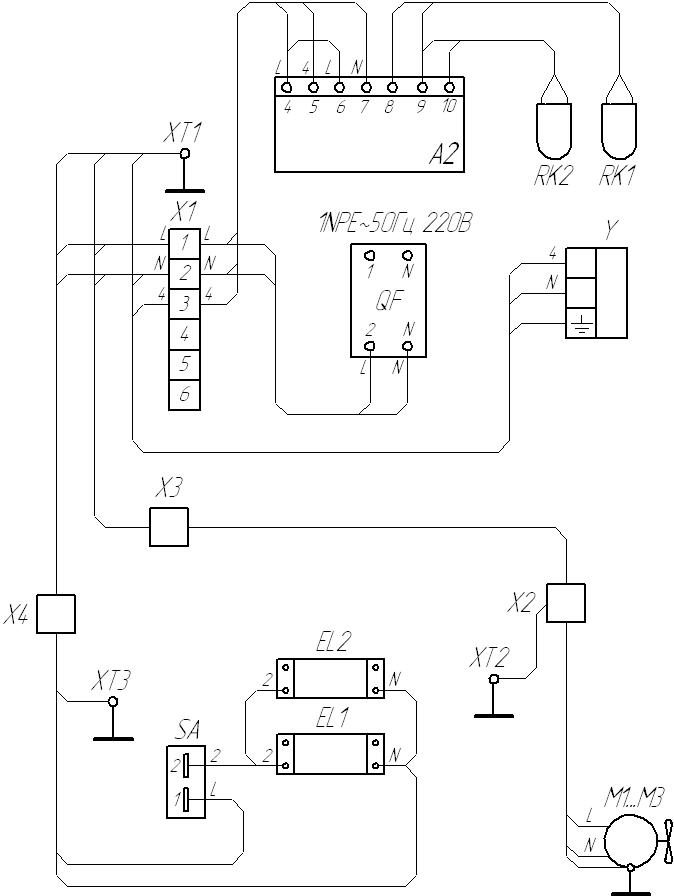 А2 − контроллер; EL1,EL2 – лампа светодиодная; M1…М3 − вентилятор; SA - выключатель освещения; QF - выключатель автоматический; Х1…Х4 - клеммная колодка, ХТ1…XT2 - болт заземления; ХТ3 – контакт заземления; Y − клапан соленоидный; RK1,RK2 – датчик температуры.Схема электрическая соединенийВХСп София 3,75 195/71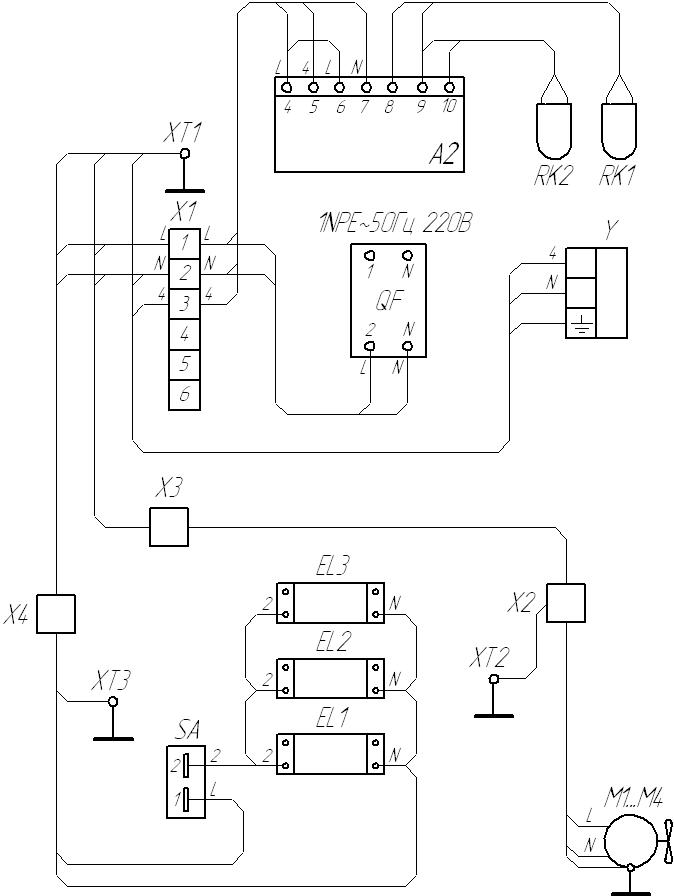 А2 − контроллер; EL1…EL3 – лампа светодиодная; M1…М4 − вентилятор; SA - выключатель освещения; QF - выключатель автоматический; Х1…Х4 - клеммная колодка, ХТ1…XT2 - болт заземления; ХТ3 – контакт заземления; Y − клапан соленоидный; RK1,RK2 – датчик температуры.Схема электрическая соединенийВХСнп София 1,25 195/71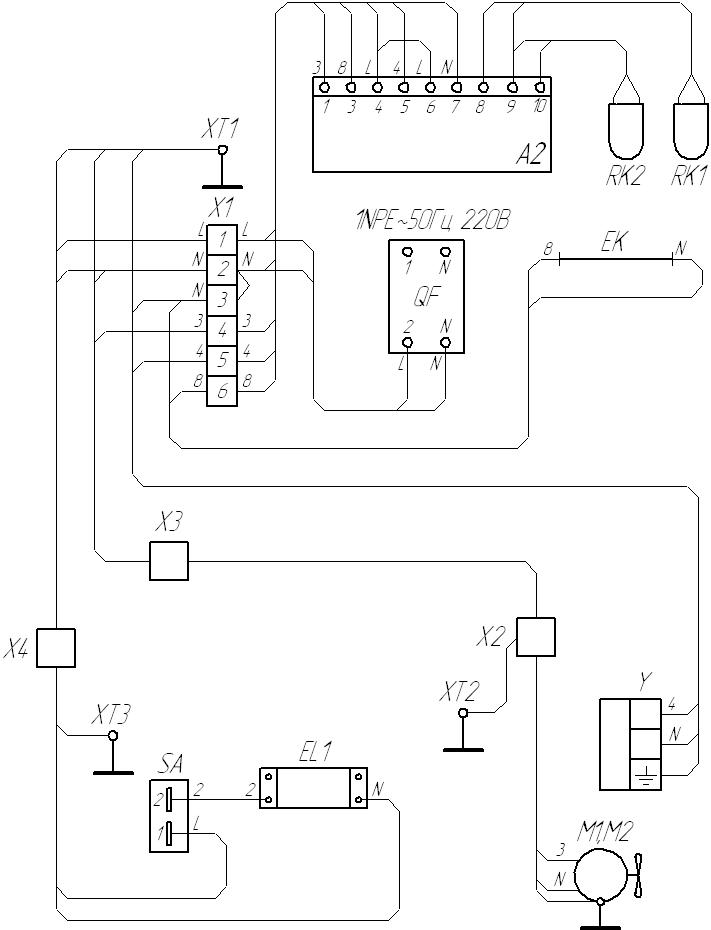 А2 − контроллер; EK − ТЭН испарителя; EL1 – лампа светодиодная; M1,М2 − вентилятор; SA - выключатель освещения; QF - выключатель автоматический; Х1…Х4 - клеммная колодка, ХТ1…XT2 - болт заземления; ХТ3 – контакт заземления; Y − клапан соленоидный; RK1,RK2 – датчик температуры.Схема электрическая соединенийВХСнп София 1,875 195/71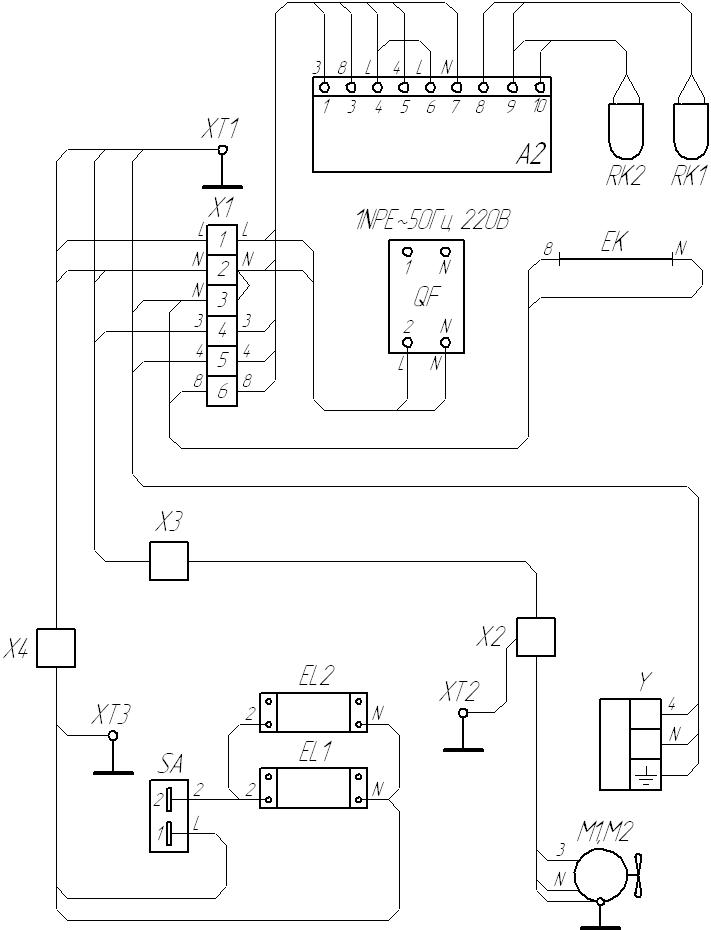 А2 − контроллер; EK − ТЭН испарителя; EL1,EL2 - лампа светодиодная; M1,М2 − вентилятор; SA - выключатель освещения; QF - выключатель автоматический; Х1…Х4 - клеммная колодка, ХТ1…XT2 - болт заземления; ХТ3 – контакт заземления; Y − клапан соленоидный; RK1,RK2 – датчик температуры.Схема электрическая соединенийВХСнп София 2,5 195/71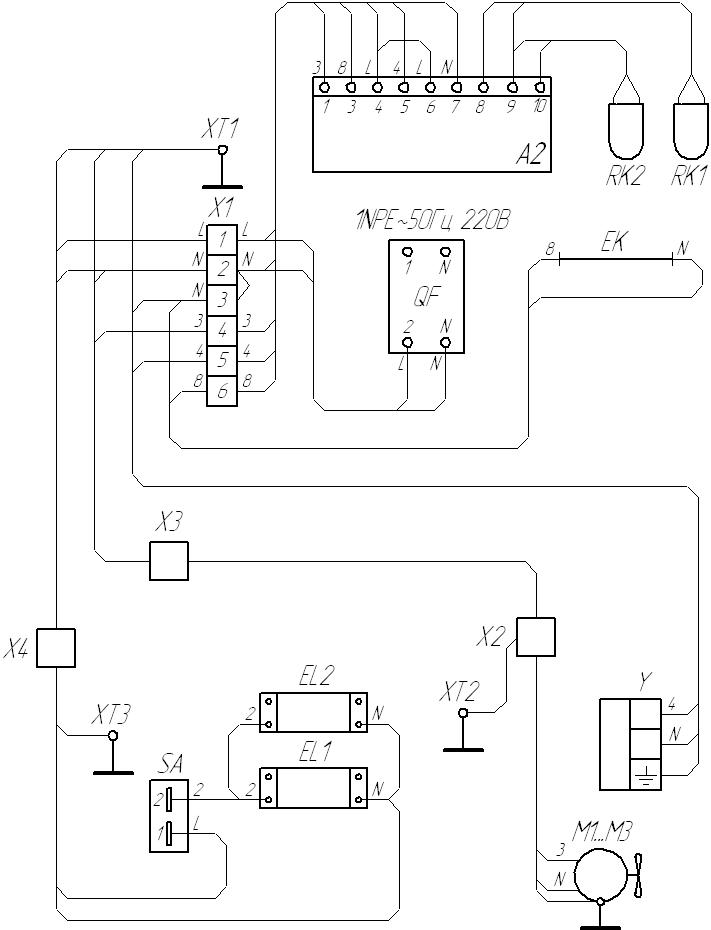 А2 − контроллер; EK − ТЭН испарителя; EL1,EL2 - лампа светодиодная; M1…М3 − вентилятор; SA - выключатель освещения; QF - выключатель автоматический; Х1…Х4 - клеммная колодка, ХТ1…XT2 - болт заземления; ХТ3 – контакт заземления; Y − клапан соленоидный; RK1,RK2 – датчик температуры. Схема электрическая соединенийВХСнп София 3,75 195/71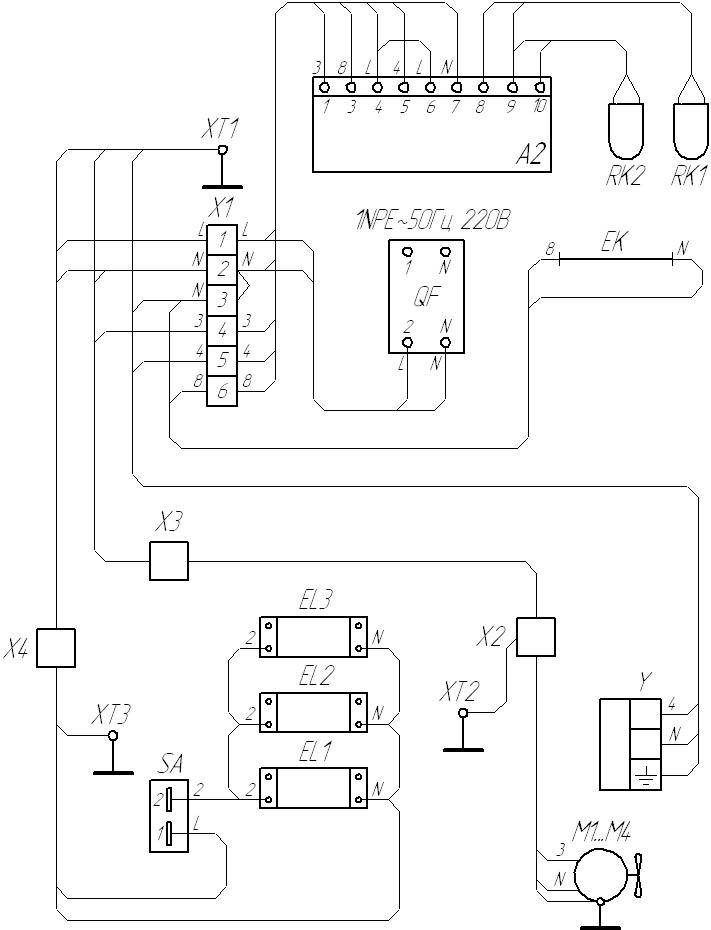 А2 − контроллер; EK − ТЭН испарителя; EL1…EL3 - лампа светодиодная; M1…М4 − вентилятор; SA - выключатель освещения; QF - выключатель автоматический; Х1…Х4 - клеммная колодка, ХТ1…XT2 - болт заземления; ХТ3 – контакт заземления; Y − клапан соленоидный; RK1,RK2 – датчик температуры.